УСЛОВИЯ ОБСЛУЖИВАНИЯ ОРГАНИЗАЦИИ ПРИ ОСУЩЕСТВЛЕНИИ РАСЧЕТОВ ПО ОПЕРАЦИЯМ С ИСПОЛЬЗОВАНИЕМ ПЛАТЕЖНЫХ КАРТ (ЭКВАЙРИНГ)ИСПОЛЬЗУЕМЫЕ ТЕРМИНЫКаждый термин, определенный в настоящем разделе Условий обслуживания организации при осуществлении расчетов по операциям с использованием платежных карт (эквайринг) (далее – Условия), сохраняет свое значение независимо от того, в каком месте Условий и приложений к нему он встречается. Авторизация – процедура обращения Организации в Банк в целях получения Кода Авторизации при совершении конкретной Операции/Операции возврата, состоящая из запроса Организации, направленного в авторизационный центр Банка в электронном виде с использованием Электронного терминала или по телефону, и ответа Банка в электронном виде или по телефону, содержащего Код Авторизации либо отказ в его предоставлении.Банк – Акционерное общество «Банк Русский Стандарт» (адрес: Российская Федерация, 105187, г. Москва, ул. Ткацкая, д. 36, генеральная лицензия на осуществление банковских операций № 2289, выдана 19 ноября 2014 года Банком России).Заявка – запрос, составленный по форме Банка, подписанный и поданный Организацией в Банк в целях, определенных в Условиях. Заявление – заявление о присоединении к Договору в целом, составленное по форме Банка, подписанное уполномоченным лицом Организации и поданное Организацией в Банк с целью заключения Договора. Держатель – физическое лицо (в том числе уполномоченный представитель юридического лица), на имя которого в силу заключенного между ним и Эмитентом договора и/или на имя которого по указанию лица, заключившего договор с Эмитентом, выпущена Карта. Договор – заключаемый/заключенный между Банком и Организацией договор обслуживания организации при осуществлении расчетов по операциям с использованием платежных карт (эквайринг), неотъемлемыми частями которого являются Заявление, настоящие Условия, включая все приложения к Условиям, в том числе инструктивные материалы, и Основные финансовые условия обслуживания организации при осуществлении расчетов по операциям с использованием платежных карт (далее – Тарифы).Документ – документ, являющийся основанием для осуществления расчетов по Операциям/Операциям возврата и/или служащий подтверждением их совершения, составленный при совершении Операции/Операции возврата на бумажном носителе и/или в электронной форме, подписанный (если иное не предусмотрено Договором) Держателем собственноручно или аналогом его собственноручной подписи, содержащий в себе все необходимые реквизиты, предусмотренные законодательством Российской Федерации и нормативно-правовыми актами Банка России. Импринтер – механическое устройство, предназначенное для переноса оттиска рельефных реквизитов Карты на Документ, составленный на бумажном носителе (Слип), в состав которого включена пластиковая или металлическая пластина, на которую нанесены методом эмбоссирования реквизиты Торговой точки, включающие название, адрес и внутренний идентификатор, позволяющий идентифицировать Торговую точку (клише Импринтера).Карта – платежная карта, предназначенная для совершения Держателем операций с денежными средствами, находящимися у Эмитента, в соответствии с законодательством Российской Федерации, нормативно-правовыми актами Банка России и договором с Эмитентом.Код Авторизации – разрешение на проведение Операции/Операции возврата, предоставляемое Эмитентом через Банк в виде буквенно-цифрового кода, получаемое в результате Авторизации. Операция – расчетная операция, осуществляемая с использованием Карты с обязательной Авторизацией в соответствии с законодательством Российской Федерации, нормативно-правовыми актами Банка России и договором с Эмитентом, проводимая в Торговой точке по требованию Держателя в целях приобретения им Товаров.Операция возврата – расчетная операция, совершаемая с использованием Карты при возврате Организации Держателем Товара, приобретенного в Организации с оплатой с использованием Карты, либо при возникновении необходимости в возврате Держателю денежных средств, списанных по ранее совершенной Операции.Организация – юридическое лицо либо индивидуальный предприниматель, заключившее или желающее заключить с Банком Договор. Отчет Электронного терминала (Электронный журнал) – документ или совокупность документов в электронной форме, сформированные за определенный период времени при совершении Операций/Операций возврата с использованием Электронного терминала.Пакет услуг – дополнительные услуги Банка, предоставляемые Банком в рамках Договора на основании Заявки Организации, перечень которых установлен в Приложении № 10 к Условиям.Платежная система – совокупность организаций, объединенных между собой определенными правилами и условиями и строящих взаимоотношения на основе использования технологии Карт, расчеты в рамках которых Банк осуществляет в соответствии с Договором. Слип – Документ на бумажном носителе, составленный с использованием Импринтера.Система Online Merchant Services (Система OMS) – программно-технический комплекс, обеспечивающий дистанционное информационное обслуживание Организации. Порядок предоставления доступа и порядок использования Системы OMS установлены в Приложении № 11 к Условиям.Товар – имущество, работа, услуга, результат интеллектуальной деятельности, реализуемые Организацией.Торговая точка – зарегистрированное в соответствии с Договором место реализации Товаров, принадлежащее Организации.Электронный терминал – электронное программно-техническое устройство, предназначенное для совершения Операций/Операций возврата (может быть интегрировано в кассовый аппарат).Эмитент – юридическое лицо, осуществившее эмиссию (выпуск) Карты.ОБЩИЕ ПОЛОЖЕНИЯДоговор заключается в соответствии со статьей 428 Гражданского кодекса Российской Федерации путем присоединения Организации к Договору в целом на основании подписанного уполномоченным лицом Организации и принятого Банком Заявления.Условия, включая приложения и инструктивные материалы, размещаются Банком в сети Интернет на сайте Банка www.acquiring.ru.Перед заключением Договора Банк предоставляет Организации Тарифы, подписанные со стороны Банка и содержащие информацию о размере плат, взимаемых с Организации в рамках Договора. Банк в течение срока действия Договора вправе, если иное прямо не предусмотрено действующим законодательством Российской Федерации, в одностороннем порядке изменять Тарифы, уведомив об этом Организацию не позднее, чем за 5 (Пять) рабочих дней до предполагаемой даты внесения таких изменений.Банк вправе, если иное прямо не предусмотрено действующим законодательством Российской Федерации, в одностороннем порядке вносить изменения в Условия, включая приложения и инструктивные материалы. В случае внесения изменений в Условия и/или приложения к Условиям, и/или инструктивные материалы, Банк уведомляет об этом Организацию не позднее, чем за 5 (Пять) календарных дней до даты введения в действие таких изменений, путем размещения новой редакции Условий и/или приложений к Условиям, и/или новой версии инструктивных материалов в сети Интернет на сайте Банка www.acquiring.ru.В целях регистрации Банком в рамках Договора Торговых точек Организация предоставляет в Банк подписанное уполномоченным представителем Организации Заявление на регистрацию Торговой точки по форме Приложения № 3 к Условиям. По результатам рассмотрения Заявления на регистрацию Торговой точки Банк вправе отказать в регистрации соответствующей Торговой точки, уведомив об этом Организацию.В рамках Договора в целях осуществления Операций/Операций возврата используется как оборудование, предоставленное Организации Банком, так и оборудование, принадлежащее Организации, при условии, что такое оборудование предварительно согласовано с Банком.В рамках Договора в Торговой точке Операции/Операции возврата осуществляются только после установки Банком оборудования, а в случае установки в Торговой точке Электронных терминалов - после осуществления Банком подключения таких Электронных терминалов, включая инсталляцию криптографических ключей.Предоставление Банком оборудования, установка оборудования и подключение Электронных терминалов, в том числе инсталляция криптографических ключей,  осуществляются на основании подписанной уполномоченным представителем Организации Заявки. Такая Заявка  может быть предоставлена Организацией как в составе Заявления на регистрацию Торговой точки (Приложение № 3 к Условиям), так и в отдельном документе, составленном и подписанном по форме Приложения № 12 к Условиям.Бланки Слипов предоставляются Банком по Заявке Организации (при условии осуществления в Организации Операций/Операций возврата с использованием Импринтера) и передаются по Акту приема-передачи расходных материалов (Приложение № 7 к Условиям).ПРЕДМЕТ ДОГОВОРАБанк и Организация (далее совместно именуемые «Стороны», а по отдельности - «Сторона») в целях предоставления Держателям возможности оплаты Товаров в Торговых точках с использованием Карт договорились о следующем:Организация принимает на себя обязательство при реализации Держателям Товаров в Торговых точках с их оплатой с использованием Карт составлять и принимать Документы, а также передавать в Банк информацию о совершенных в Торговых точках Операциях в соответствии с Условиями и приложениями к ним, в том числе инструктивными материалами, а также выполнять иные обязательства, предусмотренные Договором в целом.Банк принимает на себя обязательство осуществлять расчеты по Операциям, совершенным Держателями в Торговых точках, в соответствии с Договором (в том числе производить перечисление денежных средств в пользу Организации на сумму соответствующих Операций (возмещать сумму Операции)) на основании представленных Банку Документов или Отчетов Электронных терминалов в порядке и на условиях, предусмотренных Договором, а также выполняет иные обязательства, предусмотренные Договором в целом. ПРАВА И ОБЯЗАННОСТИ БАНКА Банк обязуется:Организовать консультирование и подготовку персонала Организации в отношении правил обслуживания Держателей.Обеспечить возможность круглосуточного проведения Авторизаций по Операциям, совершаемым в Торговых точках.Принимать от Организации Документы, оформленные в соответствии с Приложением № 1 к Условиям и инструктивными материалами. В целях осуществления расчетов, указанных в п.3.1.2 Условий, перечислять денежные средства в размере суммы произведенной Операции (возмещать сумму Операции) в порядке, определенном Условиями, и в сроки, указанные в Тарифах.В случае приостановления в соответствии с п.4.2.5 Условий проведения Авторизаций и/или осуществления расчетов по Операциям направить Организации в течение 10 (Десяти) рабочих дней соответствующее уведомление.По Заявке Организации обеспечить Торговые точки необходимыми для осуществления Операций/Операций возврата оборудованием и информационными материалами, а также производить ремонт или замену предоставленного Банком Организации оборудования. По результатам согласования соответствующей Заявки Организации производить подключение Электронных терминалов, включая инсталляцию криптографических ключей.По результатам согласования соответствующей Заявки Организации оказывать дополнительные услуги, входящие в Пакет услуг, в соответствии с Приложением № 10 к Условиям. По результатам согласования соответствующей Заявки Организации предоставить Организации доступ к Системе OMS в порядке, предусмотренном в Приложении № 11 к Условиям.Исполнять иные обязательства, предусмотренные Договором в целом.Банк имеет право:Не возмещать суммы Операций, признанных недействительными в соответствии с п.7 Условий и приложениями к Условиям. При этом факт зачисления/осуществления перевода денежных средств в пользу Организации на основании принятого от Организации Документа/Отчета Электронного терминала и/или факт направления заявления о зачете в счет исполнения иных обязательств Организации перед Банком на основании принятого от Организации Документа/Отчета Электронного терминала не являются безусловным признанием действительности Операции.Прекращать обязательства Организации, указанные в п.5.1.7, п.5.1.12, п.6.5.3, п.6.6, п.9.6, п.9.9 Условий и в п. 2.6, п.3 Приложения №1 к Условиям:зачетом, с направлением соответствующего уведомления Организации, за счет обязательства Банка, указанного в п.4.1.4 Условий;путем списания суммы указанных обязательств Организации с расчетного счета, открытого Организации в Банке (в случае если такой счет открыт Организации в Банке), на основании заранее данного акцепта.Проводить проверки в Торговых точках в целях осуществления контроля над соблюдением персоналом Организации положений Договора.Определять тип оборудования, используемого для проведения Операций/Операций возврата. В случае несоответствия принадлежащего Организации оборудования техническим условиям Банка – требовать замены такого оборудования. Приостанавливать до выяснения обстоятельств на срок не более 180 (Ста восьмидесяти) календарных дней проведение Авторизаций (п. 4.1.2 Условий) и/или осуществление расчетов по Операциям (п.4.1.4 Условий):при подозрении на неправомерность либо установлении неправомерности Операций/Операций возврата; в случае проведения Организацией Операций/Операций возврата с нарушением законодательства Российской Федерации, и/или положений Условий, и/или приложений к Условиям, и/или инструктивных материалов; в случае если деятельность Организации может нанести вред репутации Платежной системы.По результатам рассмотрения соответствующей Заявки отказать Организации в удовлетворении такой Заявки.Полностью или частично прекращать обязательства Организации, возникшие в рамках Договора, путем зачета встречных однородных требований Организации к Банку, возникающих из иных договоров/сделок, заключенных между Банком и Организацией.Полностью или частично прекращать обязательства Банка, возникшие в рамках Договора, путем зачета встречных однородных требований Банка к Организации, возникающих из иных договоров/сделок, заключенных между Банком и Организацией.ПРАВА И ОБЯЗАННОСТИ ОРГАНИЗАЦИИОрганизация обязуется:Соблюдать законодательство Российской Федерации, положения Условий, приложений к Условиям, в том числе выполнять требования, содержащиеся в инструктивных материалах.Размещать в Торговых точках (на видном месте при входе и возле касс) информационные наклейки с логотипами Платежных систем, Карты которых принимаются Организацией в соответствии с Договором.В целях реализации Товаров в Торговых точках с их оплатой с использованием Карт принимать Карты в строгом соответствии с Условиями и приложениями к ним, в том числе инструктивными материалами, при условии, что:принимаемая Карта является подлинной и действительной, соответствует требованиям, изложенным в п.1.3 Приложения №1 к Условиям и в инструктивных материалах;Организация в соответствии с Договором, приложениями к нему и инструктивными материалами идентифицировала Держателя одним из следующих способов:сличением уполномоченным работником Торговой точки подписи Держателя на оборотной стороне Карты  с подписью Держателя на Документе, при этом работник Торговой точки, осуществляющий обслуживание Держателя, обязан убедиться, что предъявленная Карта действительно выпущена на имя предъявителя (подписи на Карте и Документе совпадают);введением Держателем в Электронный терминал ПИН-кода, при условии, что введенный ПИН-код прошел успешную проверку у Эмитента;цена Товара при его оплате Держателем с использованием Карты в соответствии с Договором не превышает обычную цену, установленную Организацией при оплате такого Товара наличными денежными средствами, не включает явные или скрытые комиссии и любые дополнительные платы.При совершении каждой Операции/Операции возврата обращаться за Кодом Авторизации к Банку. Авторизация (голосовая или электронная) осуществляется в соответствии с приложениями к Условиям, в том числе инструктивными материалами.Не принимать от третьих лиц (в том числе от других организаций и их работников, а также частных лиц) документы по операциям с использованием Карты (чеки, слипы, расписки и пр.) по проведенным с использованием Карт операциям для передачи их в Банк от лица Организации.Оформлять Документы в рублях Российской Федерации в строгом соответствии с Условиями и приложениями к ним. По результатам Операций/Операций возврата, совершенных с использованием: Импринтера – предоставлять в Банк банковские экземпляры Слипов и отчеты Организации по форме Приложения № 9 к Условиям (далее – Отчет по слипам) в соответствии с инструктивными материалами не позднее 5 (Пяти) рабочих дней с даты проведения соответствующей Операции/Операции возврата;Электронного терминала – направлять в Банк Отчеты Электронных терминалов (в соответствии с инструктивными материалами) в конце каждого дня. В случае отсутствия автоматической сверки итогов на Электронном терминале в конце дня, проводить сверку итогов на Электронном терминале вручную в соответствии с инструктивными материалами.Осуществлять хранение копий Документов, а также иной информации, связанной с Операциями/Операциями возврата (чеки, Слипы, счета и пр.), в течение 3 (Трех) лет и при запросе предъявлять необходимую информацию в Банк не позднее 5 (Пяти) рабочих дней с даты получения Организацией соответствующего запроса Банка. Непредставление Документов по требованию Банка в указанные сроки является основанием для предъявления Банком Организации требования о возмещении Банку суммы Операций, при совершении которых составлялись/должны были составляться Документы, в отношении которых Банком был сделан запрос в Организацию. Возникающее в соответствии с настоящим пунктом (5.1.7) Условий обязательство Организации может быть прекращено Банком в соответствии с п.4.2.2 Условий.Незамедлительно в письменном виде информировать Банк обо всех изменениях, связанных с банковскими реквизитами, адресами и контактными данными Организации, информацией о Торговой точке.Использовать для осуществления Операций/Операций возврата только оборудование, расходные и информационные материалы, клише Импринтера, предварительно согласованные с Банком.В отношении оборудования:предоставлять доступ к работе на оборудовании только ответственным работникам Торговых точек, прошедшим курс специального обучения, проведенного Банком (п.4.1.1 Условий);выделять и оплачивать каналы связи, необходимые для подключения и функционирования оборудования (Электронных терминалов) и для проведения Авторизаций;незамедлительно уведомлять Банк о случаях неработоспособности оборудования, предоставленного Банком;обеспечивать сохранность предоставленного Банком оборудования, в том числе путем принятия необходимых мер по охране Торговой точки. При этом Организация не несет ответственности за техническое состояние оборудования, предоставленного и установленного Банком, за исключением случаев небрежного обращения с оборудованием (пролитая жидкость, загрязнение различными веществами, и т.д.);не передавать и не предоставлять в пользование третьим лицам (в том числе другим организациям и их работникам) оборудование и рекламно-информационные материалы, предоставленные Банком в соответствии с Договором;производить оплату счетов Банка в соответствии с п.9.6 Условий;в случае расторжения Договора (не позднее даты такого расторжения), а также в случае передачи третьим лицам Электронных терминалов, принадлежащих Организации и подключенных Банком (не позднее даты такой передачи), обеспечить представителям Банка доступ к Электронным терминалам в целях удаления криптографических ключей; по требованию Банка вернуть предоставленное Банком оборудование не позднее 3 (Трех) рабочих дней с даты получения Организацией соответствующего требования Банка или со дня получения одной из Сторон уведомления о расторжении Договора. Письменно сообщать Банку о любой ошибке в отношении взимаемых с Организации плат и иных сумм или платежей по Операциям в течение 90 (Девяноста) календарных дней с даты осуществления такого ошибочного платежа. Если Организация не уведомит Банк в указанный срок, то будет считаться, что данный платеж принимается Организацией как полный и правильный в отношении таких сумм.В безусловном порядке возмещать Банку денежные средства, списанные с последнего Платежными системами и/или уплаченные Эмитентам и/или Держателям Карт, эмитированных Банком (далее – Держатель Карты Банка), по Операциям:ставшим предметом каких-либо споров и разногласий в соответствии с законодательством Российской Федерации, а также в соответствии с правилами Платежных систем;признанным недействительными на основании п.7 Условий;совершенным с нарушением положений Договора.По результатам списания с Банка Платежными системами/уплаты Банком Эмитентам и/или Держателям Карт Банка, денежных средств по Операциям Банк выставляет Организации требование с указанием суммы, подлежащей возмещению Организацией. В случае если валюта расчетов Банка и Платежной системы/Эмитента/Держателя Карты Банка не является рублями Российской Федерации, Банк в целях расчета суммы, подлежащей возмещению Организацией, конвертирует сумму, списанную с него Платежной системой/уплаченную Эмитенту и/или Держателю Карты Банка, в рубли Российской Федерации по курсу Банка России на дату завершения соответствующих расчетов с Платежной системой/Эмитентом/Держателем Карты Банка, за исключением случаев, когда:возмещению подлежит полная сумма Операции, в таком случае сумма, подлежащая возмещению, равна сумме такой Операции в рублях Российской Федерации;возмещению подлежит частичная сумма Операции и от Платежной системы/Эмитента/Держателя Карты Банка представлена информация о размере такой частичной суммы в рублях Российской Федерации, в таком случае возмещению подлежит сумма, информация о которой представлена Банку Платежной системой/Эмитентом/Держателем Карты Банка.Указанное обязательство должно быть исполнено Организацией не позднее 3 (Трех) рабочих дней от даты получения письменного требования Банка. Указанное обязательство также может быть прекращено Банком способами, указанными в п.4.2.2 Условий.Уплатить Банку штраф в размере эквивалентном 110 (Ста десяти) долларам США за каждую Операцию вне зависимости от ее суммы, в случае если сумма таких Операций, заявленных Эмитентом как мошеннические, превышает 0,35% (Ноль целых тридцать пять сотых процента) от общей суммы Операций, осуществленных за 1 (Один) календарный месяц. При этом Банк вправе приостановить осуществление расчетов по текущим Операциям с удержанием средств до момента принятия решения о правомерности проведения данных Операций, но на срок не более 6 (Шести) месяцев. Уплата Организацией указанного штрафа осуществляется в течение 10 (Десяти) календарных дней с момента получения от Банка письменного требования Банка. Организация уплачивает указанный штраф в рублях Российской Федерации по курсу Банка России на день его оплаты на корреспондентский счет Банка, указанный в письменном требовании. Не запрашивать и не использовать номера Карт, а также прочие реквизиты Карт, в случаях, не связанных с оплатой Товаров, реализуемых в Торговых точках Организации.Не устанавливать ограничений по минимальной и/или максимальной сумме Операции.Не отказывать в приеме к обслуживанию Карт, кроме случаев, предусмотренных правилами Платежных систем. В срок не более 5 (Пяти) рабочих дней с даты прекращения обслуживания Карт соответствующей Платежной системы удалять информационные наклейки с логотипом такой Платежной системы.  Не предлагать/не навязывать Товары при их оплате с использованием Карт, которые не предлагаются/не навязываются при оплате иным способом, в том числе наличными денежными средствами.Исполнять иные обязательства, предусмотренные Договором.Организация имеет право:Требовать от Банка возмещения сумм действительных Операций, совершенных в Торговых точках, в сроки, указанные в Тарифах, за исключением сумм Операций, которые не подлежат возмещению в соответствии с Условиями.Не принимать Карту для осуществления Операции/Операции возврата, если она не удовлетворяет требованиям, установленным в Условиях, приложениях к ним, включая инструктивные материалы.По согласованию с Банком использовать собственное либо предоставляемое Банком оборудование для проведения Операций/Операций возврата в Торговых точках. Изменить перечень Платежных систем, Карты которых принимаются Организацией в соответствии с Договором, путем обращения в Банк с соответствующей Заявкой.ВЗАИМООТНОШЕНИЯ И РАСЧЕТЫ СТОРОНВалютой проведения Авторизации и взаиморасчетов Банка с Организацией являются рубли Российской Федерации. Расчеты по Операциям/Операциям возврата производятся в рублях Российской Федерации в порядке и на условиях, определяемых Условиями и приложениями к ним, включая инструктивные материалы.В случае проведения Операции/Операции возврата с использованием Импринтера:Организация представляет в Банк Отчет по слипам в соответствии с п.5.1.6 Условий. Организация прилагает к Отчету по слипам банковские экземпляры Слипов, включенных в такой Отчет по слипам.Банк принимает от Организации Отчет по слипам, Слипы и по запросу Организации представляет Организации второй экземпляр Отчета по слипам, заверенный Банком в качестве документа, подтверждающего факт приема Слипов. Датой приема Слипа в целях  осуществления расчетов по Операции/Операции возврата, при совершении которой составлен такой Слип, является дата приема Отчета по слипам, в который включен данный Слип. Отчет по слипам и Слипы, переданные в Банк до 13.00 по московскому времени, принимаются текущим рабочим днем. Отчет по слипам и Слипы, переданные в Банк после 13.00 по московскому времени, принимаются следующим рабочим днем. Отчет по слипам и Слипы, переданные в Банк в выходные и праздничные дни, принимаются датой ближайшего рабочего дня, следующего за такими выходными и/или праздничными днями.В случае проведения Операции/Операций возврата с использованием Электронного терминала Организация направляет в Банк Отчеты Электронных терминалов (в соответствии с инструктивными материалами) в конце каждой рабочей смены Торговой точки, но не реже одного раза в день. Датой приема Отчета Электронного терминала в целях осуществления расчетов по Операциям/Операции возврата, отраженным в таком Отчете Электронного терминала, является дата, следующая за датой представления электронного файла в Банк.Банк производит возмещение Организации сумм действительных Операций в рублях Российской Федерации по реквизитам, указанным в Заявлении либо представленным Организацией Банку дополнительно в соответствии с Условиями, в сроки, указанные в Тарифах, за вычетом:причитающейся Банку платы за осуществление расчетов по Операциям, указанной в Тарифах;сумм по Операциям возврата, произведенным Организацией;любых сумм, которые Организация должна Банку, в том числе по Операциям, ставшим предметом каких-либо споров и разногласий, признанным впоследствии недействительными на основании п.7 Условий;причитающихся Банку плат за Пакет услуг (в случае применения).Вычет из суммы возмещения производится Банком в очередности, установленной в настоящем пункте (п.6.4) Условий. Датой исполнения Банком обязательства по возмещению Организации сумм Операций (п.4.1.4 Условий) считается дата списания денежных средств с корреспондентского счета Банка в пользу Организации.Если Держатель, в соответствии с действующим законодательством Российской Федерации, возвращает Организации приобретенный у нее при осуществлении Операции Товар, либо обменивает его на Товар меньшей стоимости, либо отказывается от совершенной Операции позднее дня совершения Операции, Организация оформляет Документ в соответствии с требованиями, изложенными в Приложении № 1 к Условиям и в инструктивных материалах. Такой Документ является подтверждением возникновения у Организации перед Банком обязательства по возврату указанной в таком Документе суммы Операции возврата. При этом расчеты по Операциям возврата осуществляются в следующем порядке: Банк на основании указанного Документа удерживает с Организации сумму Операции возврата, при совершении которой был составлен указанный Документ, из денежных средств, подлежащих перечислению Банком Организации в соответствии с п.4.1.4 Условий; плата за осуществление Операции возврата с Организации не взимается, ранее полученная Банком в соответствии с п.6.4 Условий плата за осуществление соответствующей Операции Организации не возмещается;в случае невозможности удержания с Организации суммы Операции возврата в соответствии с п.6.5.1 Условий Банк направляет Организации письменное требование о возврате Организацией Банку соответствующей суммы Операции возврата. Организация обязуется в течение 3 (Трех) рабочих дней с даты получения указанного в настоящем пункте требования перечислить Банку указанную в таком требовании сумму Операции возврата по реквизитам, определенным в письменном требовании Банка. Банк вправе прекращать указанное в настоящем пункте (п.6.5.3) Условий обязательство Организации в соответствии с п.4.2.2 Условий.Стоимость услуг Банка по подключению Электронных терминалов, включая инсталляцию криптографических ключей, определена в Тарифах. По факту оказания услуги по подключению Электронного терминала Стороны подписывают:- Акт приема-передачи оборудования, составленный по форме Приложения № 5 к Условиям, – в случае оказания Банком услуг по подключению Электронных терминалов, предоставленных Банком;-  Акт установки и подключения оборудования Организации, составленный по форме Приложения № 4 к Условиям, – в случае оказания Банком услуг по подключению Электронных терминалов, принадлежащих Организации, –и Банк выставляет Организации счет. Счет оплачивается Организацией в срок не позднее 5 (Пяти) календарных дней с даты его получения Организацией. Датой оплаты счета является дата поступления денежных средств на корреспондентский счет Банка или дата списания средств с расчетного счета Организации в случае, если расчетный счет Организации открыт в Банке. В случае если Организация не оплачивает счет в сроки, указанные в настоящем пункте (п.6.6) Условий, Банк имеет право прекратить указанное обязательство Организации в соответствии с п.4.2.2 Условий.НЕДЕЙСТВИТЕЛЬНЫЕ ОПЕРАЦИИОперация признается недействительной, если:Операция совершается с использованием Карты выпущенной в рамках Платежных систем, Карты которых не принимаются Организацией в соответствии с Договором;Операция совершается с нарушением Условий и/или приложений к Условиям, и/или инструктивных материалов, в том числе, если Операция является Операцией, совершаемой в особом порядке, и проведена в нарушение процедур, установленных в п.3 Приложения № 1 к Условиям;Организацией не проведена идентификация Держателя в соответствии с п.5.1.3 Условий, приложениями к Условиям и  инструктивными материалами;отсутствует подпись работника (кассира) Организации (Торговой точки) на Слипе, оформленном при совершении такой Операции;копия Документа по такой Операции, переданная Организацией в Банк, не соответствует копии Документа по такой Операции, находящейся у Держателя;на день совершения Операции срок действия Карты уже истек или еще не наступил;стоимость Товара, оплаченного Держателем с использованием Карты при совершении такой Операции, превышает обычную цену Организации на данный Товар при оплате за наличные деньги и/или включает явные или скрытые комиссии и любые дополнительные платы;при совершении такой Операции Организацией от Банка не был получен Код Авторизации или Код Авторизации на Документе, составленном при совершении такой Операции, не соответствует Коду Авторизации, переданному Банком Организации для ее совершения;Документ, составленный при совершении такой Операции, заполнен не полностью и/или с нарушением положений Условий, и/или приложений к Условиям, и/или инструктивных материалов;Слип, составленный при совершении такой Операции и/или Отчет по слипам, в который включен Слип, составленный при совершении такой Операции, и/или Отчет Электронного терминала, содержащий сведения о такой Операции, представлены в Банк с нарушением сроков, указанных в п.5.1.6 Условий;номер Карты, указанный на Документе, составленном при совершении такой Операции, не соответствует номеру, нанесенному на лицевую сторону Карты;нарушаются условия, указанные в п.5.1.7 Условий;проведенная Операция объявлена Эмитентом и/или Платежной системой мошеннической (недействительной), либо признана недействительной Банком на основании заявления Держателя и с учетом правил Платежных систем;у Организации отсутствует документ, подтверждающий факт передачи Держателю Товара, который должен быть передан Организацией Держателю по результатам проведения Операции.Банк вправе не принимать Документы по указанным в п.7.1 Условий Операциям и не осуществлять расчеты по таким Операциям. Банк вправе принять Документы по Операциям, указанным в п.7.1 Условий, как условно принятые, при этом такие Операции будут считаться недействительными в случае несогласия Держателей с фактом совершения данных Операций (если Организация не докажет обратное). В случае совершения Операции без Держателя (п.3.2 Приложения № 1 к Условиям), Документ, составленный при совершении Операции без Держателя, всегда принимается Банком как условно принятый. При этом Банк вправе увеличить сроки осуществления возмещения сумм такой Операции, установленные Договором, на период времени, начиная со дня, определенного в Тарифах, до первого рабочего дня, следующего за днем расчетов с Платежной системой по такой Операции. Такая Операция будет считаться недействительной в случае несогласия Держателя с фактом совершения данной Операции (если Организация не докажет обратное). ДОКУМЕНТООБОРОТВ целях направления Заявок/документов/уведомлений/сообщений Банк и Организация при заключении Договора обмениваются в письменном виде контактными данными, которые включают, в том числе, ФИО и телефоны уполномоченных работников, адреса электронной почты. Банк и Организация обязаны своевременно в письменном виде уведомлять друг друга об изменении своих адресов и контактных данных. Неисполнение данной обязанности влечет возложение на неисполнившую Сторону риска неполучения сообщений.Банк и Организация направляют друг другу Заявки/документы/уведомления/сообщения одним из следующих способов, выбираемых Стороной, направляющей Заявку/документ/уведомление/сообщение, по своему усмотрению, если иное не предусмотрено Условиями:с использованием средств электронной связи путем направления электронного письма с адресов и по адресам электронной почты, предоставленных в соответствии с п.8.1 Условий. В случае если иное не предусмотрено в Условиях, документы/уведомления/сообщения, направляемые по адресам электронной почты, имеют полную юридическую силу и могут быть использованы в суде;путем направления письма с доставкой нарочным или курьерской почтой по адресу получающей Стороны;путем направления почтового отправления (заказного письма) по адресу получающей Стороны.Сторона считается получившей документ/уведомление/сообщение: в случае направления способом, указанным в п.8.2.1 Условий, – с даты направления электронного письма на соответствующий адрес электронной почты;в случае направления одним из способов, указанных в п. 8.2.2, п.8.2.3 Условий, – с даты доставки письма/почтового отправления.Организация вправе обращаться в Банк с Заявками в следующих целях: предоставления Банком доступа к Системе OMS; применения особого порядка совершения Операций; предоставления оборудования; установки оборудования и подключения Электронных терминалов, в том числе инсталляции криптографических ключей; в целях изменения перечня Платежных систем, Карты которых принимаются Организации в рамках Договора; в иных целях, предусмотренных Условиями.Заявка может быть предоставлена Организацией как в составе Заявления, Заявления на регистрацию торговой точки (Приложение № 3 к Условиям), в случае если установленные Банком формы таких документов предусматривают возможность включения Заявки, так и в отдельном документе, составленном и подписанным Организацией по форме Приложения № 12 к Условиям. По результатам получения Заявки Банк рассматривает такую Заявку и в течение 5 (Пяти) рабочих дней с даты получения Заявки уведомляет Организацию о возможности или невозможности исполнения такой Заявки, а также о сроках исполнения Заявки.ОТВЕТСТВЕННОСТЬ СТОРОНСтороны вправе по своему усмотрению принимать решение о взыскании санкций, предусмотренных Условиями. Начисление и оплата санкций Стороной, не исполнившей свои обязательства по Договору, осуществляется после выставления другой Стороной требования об их уплате.За неисполнение или ненадлежащее исполнение обязательств по Договору Стороны несут ответственность в соответствии с действующим законодательством Российской Федерации и Договором в целом.Банк не несет ответственности по спорам и разногласиям, возникающим между Организацией и Держателями во всех случаях, когда такие споры и разногласия не относятся к предмету Договора.Банк не несет ответственности за задержки перечисления денежных средств на счет Организации согласно п.6.4 Условий, если просрочка возникла:в случае нарушения Организацией обязательств, указанных в п.5.1.3 Условий;в соответствии с п.4.2.5 Условий;по вине кредитных организаций-посредников (например, кредитной организации, в которой у Организации открыт счет);в связи с несвоевременным сообщением об изменении банковских реквизитов Организации (п.5.1.8 Условий) и/или нарушением Организацией сроков, установленных п. 5.1.6 и п.5.1.7 Условий;в случае приостановления Банком осуществления расчетов по Операциям в соответствии с п.5.1.13 Условий.В случае перечисления денежных средств позднее установленного Условиями и/или Тарифами срока виновная Сторона уплачивает другой Стороне пени в размере 0,1% (Ноль целых одна десятая процента) от суммы просроченного платежа за каждый календарный день просрочки. Организация в полном объеме отвечает за утрату, порчу, потерю товарного вида (за исключением естественного износа) оборудования, предоставленного Банком, с даты подписания Сторонами Акта приема-передачи оборудования (по форме Приложения № 5 к Условиям). В случае утраты, порчи, потери товарного вида такого оборудования Организация обязуется возместить все затраты Банку по его ремонту или замене в сумме стоимости оборудования, указанного в Акте об утрате/порче/потере товарного вида оборудования, составленного по форме Приложения № 8 к Условиям. В этом случае Организация обязуется  произвести оплату счетов Банка в течение 5 (Пяти) рабочих дней с момента их выставления. При этом Банк имеет право прекращать указанные обязательства Организации в соответствии с п.4.2.2 Условий. За нарушение срока оплаты выставленных Банком счетов Организация несет ответственность в соответствии с п.9.5 Условий.Банк не несет ответственности за техническое состояние оборудования, принадлежащего Организации.Организация несет полную материальную ответственность за действия своего персонала, связанные с нарушением положений, установленных Условиями, приложениями к ним, а также инструктивных материалов.В случае передачи третьим лицам Электронных терминалов с инсталлированными Банком криптографическими ключами, Организация уплачивает Банку штраф в размере 1000 (одна тысяча) рублей Российской Федерации за каждый установленный случай. Организация уплачивает указанный штраф Банку в течение 10 (Десяти) календарных дней с момента получения от Банка письменного требования. Уплата штрафа осуществляется на счет Банка, указанный в этом требовании. При этом Банк имеет право прекращать указанные обязательства Организации в соответствии с п.4.2.2 Условий.ПРОЧИЕ УСЛОВИЯНа территории Организации по взаимной договоренности Сторон могут быть размещены информационные стенды Банка с целью доведения информации о Картах до сведения потенциальных клиентов.Переписка Сторон, касающаяся предмета Договора либо порядка его исполнения, является конфиденциальной, при этом Сторона, располагающая указанной корреспонденцией, вправе использовать и предоставлять имеющиеся материалы в качестве письменных доказательств в судебном процессе.Все споры, возникающие между Сторонами из Договора или в связи с ним, разрешаются в порядке, предусмотренном действующим законодательством Российской Федерации, в Арбитражном суде г. Москвы.Банк вправе подписать любой документ или сообщение, относящееся к Договору, путем факсимильного воспроизведения подписи уполномоченного лица Банка с помощью средств механического или иного копирования.Настоящим Организация подтверждает свое согласие и предоставляет соответствующее разрешение на указание и использование: 1) наименования (в том числе торговых наименований) Организации; 2) адреса(ов) Организации; 3) контактных телефонов Организации; 4) товарных знаков и логотипов Организации; 5) того факта, что Организация принимает Карты в целях совершения Операций, – в рекламных материалах (в том числе на сайтах в сети Интернет, в рекламных брошюрах и печатных изданиях), распространяемых или используемых Банком, его агентами и подрядчиками.СРОК ДЕЙСТВИЯ И ПОРЯДОК РАСТОРЖЕНИЯ ДОГОВОРАДоговор считается заключенным с момента получения Банком подписанных со стороны Организации Заявления и Тарифов и заключен на неопределенный срок. Договор вступает в силу с момента его регистрации в Банке.Банк оставляет за собой право в одностороннем внесудебном порядке расторгнуть Договор, письменно уведомив Организацию за 5 (Пять) рабочих дней, в случае, если Организация нарушает правила совершения Операций/Операций возврата, а именно:представляет в Банк Документы, Отчеты по слипам и/или Отчеты Электронных терминалов с нарушением сроков, определенных Условиями;осуществляет оформление Операций/Операций возврата с нарушением положений Условий и/или приложений к Условиям, и/или инструктивных материалов;если Организация в течение 12 (Двенадцати) месяцев не осуществляет Операции; при наличии/поступлении в Банк негативной информации об Организации от компетентных государственных органов или информации о компрометации Торговой точки, поступающей из Платежных систем. Стороны пришли к соглашению о том, что в случае поступления в Банк требования какой-либо из Платежных систем о прекращении эквайринга определенного вида Карт такой Платежной системы как в целом, так и в отношении Организации в частности, Банк вправе в одностороннем внесудебном порядке отказаться от исполнения Договора в части эквайринга соответствующего вида Карт Платежной системы, от которой поступило требование. При этом:со дня, указанного в полученном Банком требовании Платежной системы, прекращаются обязательства Банка по осуществлению расчетов по Операциям, совершаемым с использованием определенного вида Карт, указанного в таком требовании, в том числе Банк прекращает проведение Авторизаций по таким Операциям;Банк уведомляет Организацию о прекращении осуществления расчетов по Операциям, осуществляемым с использованием определенного вида Карт; Договор считается измененным со дня прекращения Банком расчетов по Операциям, совершаемым с использованием определенного вида Карт, указанного в соответствующем требовании Платежной системы, и продолжает действовать в отношении эквайринга остальных Карт.Каждая из Сторон может в одностороннем внесудебном порядке расторгнуть Договор, письменно уведомив об этом другую Сторону за 60 (Шестьдесят) календарных дней до планируемой даты расторжения. При этом претензии Сторон друг к другу по Операциям предъявляются в соответствии с действующим законодательством Российской Федерации.В случае расторжения Договора, Стороны должны до даты его расторжения полностью произвести все взаиморасчеты и платежи. Однако в случае выставления претензий Платежных систем, и/или Эмитентов, указанных Платежных систем, период урегулирования расчетов указанным сроком не ограничивается.ЗАКЛЮЧИТЕЛЬНЫЕ ПОЛОЖЕНИЯСтороны соглашаются, что источником правового регулирования отношений Сторон в рамках Договора является Договор, законодательство Российской Федерации, правила Платежных систем при условии, если они не противоречат законодательству Российской Федерации. Любые условия и положения Договора, которые противоречат положениям правил Платежных систем (как известных в момент заключения Договора, так и разработанных в будущем), должны быть приведены в соответствие правилам Платежных систем.Организация не вправе передавать свои права и обязанности по Договору третьему лицу, не являющемуся Стороной по Договору, без письменного согласия Банка. Банк вправе уступить свои права по Договору (полностью или частично) без предварительного согласия Организации любым третьим лицам. Банк вправе передать свои обязательства по Договору (полностью или частично) любым третьим лицам, на что настоящим Организация дает свое предварительное согласие.Стороны договариваются о неразглашении третьей стороне Тарифов.Стороны обязаны в письменном виде информировать друг друга обо всех других изменениях, имеющих существенное значение для полного и своевременного исполнения обязательств по Договору. ПРИЛОЖЕНИЕ № 1к Условиям обслуживания организации при осуществлении расчетовпо операциям с использованием платежных карт (эквайринг)ОПЕРАЦИОННЫЕ И ИНЫЕ ПРОЦЕДУРЫ1. ДОКУМЕНТЫ ПО ОПЕРАЦИЯМПри совершении каждой Операции/Операции возврата Организация обязана формировать в электронном виде (или, если это невозможно – на бумажном носителе) Документ, содержащий следующие данные:дату совершения Операции/Операции возврата;вид Операции/Операции возврата;сумму Операции/Операции возврата (которая должна представлять собой полную цену приобретения Товаров (включая все причитающиеся налоги);код/обозначение валюты Операции/Операции возврата;Код Авторизации;маскированный номер Карты (последние 4 цифры), дату окончания срока действия Карты;имя  Держателя (под «именем Держателя» здесь и далее подразумевается информация, нанесенная на Карту и указывающая фамилию и имя владельца Карты) при наличии (в случае осуществления Операции/Операции возврата с использованием Импринтера);наименование Организации, адрес Организации, код Организации (в информационной базе Банка);подпись Держателя. Подпись Держателя на Документе (чеке Электронного терминала) может отсутствовать при совершении Операций/Операций возврата:при вводе Держателем ПИН-кода;в случаях, указанных в разделе 3 Приложения № 1 к Условиям.подпись сотрудника Организации (кассира), оформившего Операцию/Операцию возврата (в случае осуществления Операции/Операции возврата с использованием Импринтера);код Электронного терминала либо Импринтера, с использованием которых осуществляется Операция/Операция возврата;иную информацию, которая требуется Банку или должна быть указана в соответствии с требованиями законодательства Российской Федерации и нормативно-правовыми актами Банка России.Организация имеет право формировать несколько Документов в отношении одной покупки, оплачиваемой с использованием разных Карт, но Организация не должна формировать несколько Документов в отношении одной покупки путем совершения нескольких Операций с использованием одной и той же Карты.1.3. Операции, совершаемые с предъявлением КартыПри выполнении Операций/Операций возврата, совершаемых с предъявлением Карты, Организация обязана:проверить, что Карта не имеет видимых изменений или деформаций;убедиться в том, что Карта используется в течение ее срока действия, указанного на лицевой стороне Карты;убедиться в том, что номер Карты, указанный на лицевой стороне Карты, совпадает с номером Карты, указанным на ее оборотной стороне (для Карт Платежной системы American Express);убедиться в том, что использование Карты не ограничено каким-либо регионом. На региональной Карте присутствует надпись “Valid only in….” (“Действительна только в (наименование страны)”), которая должна располагаться как на лицевой, так и на оборотной стороне Карты. Карта с такой надписью принимается к обслуживанию только в указанной стране.сформировать Документ в описанном выше порядке и убедиться: что имя Держателя на Документе, совпадает с именем Держателя на Карте (в случае если на лицевой стороне Карты указано имя Держателя);что подпись Держателя на Документе, совпадает с подписью Держателя на Карте (если проставление Держателем подписи на Документе, составленном при совершении такой Операции, является обязательным в соответствии с Условиями, приложениями к ним, включая инструктивные материалами);что номер и дата окончания срока действия Карты, распечатанные на Документе, совпадают с датой окончания срока действия и номером, указанными на Карте;при совершении каждой Операции/Операции возврата получить Код Авторизации в порядке, указанном в разделе 2 Приложения № 1 к Условиям, и в соответствии с инструктивными материалами, предоставляемыми Организации Банком.Если любое из перечисленных выше условий не соблюдается, сотрудник Организации не имеет права принимать Карту для совершения Операции/Операции возврата.2.	АВТОРИЗАЦИЯПри совершении каждой Операции/Операции возврата Организация обязана обратиться в Банк за разрешением на проведение такой Операции/Операции возврата и получить Код Авторизации. В случае получения Кода Авторизации полученный Код Авторизации должен быть указан в Документе.Каждый запрос на получение Кода Авторизации (далее – Авторизационный запрос), передаваемый в Банк, должен включать номер Карты и должен быть на всю сумму Операции/Операции возврата (включая все применимые налоги), за исключением случаев использования предоплаченных карт, не имеющих достаточных средств для оплаты такой суммы, в этом случае Код Авторизации необходим только в отношении суммы средств, которые могут быть использованы при оплате с использованием предоплаченной карты, Организация может применять собственные правила для комбинированных платежей с использованием предоплаченных карт. Получение Организацией Кода Авторизации не является гарантией признания Банком Операции/Операции возврата, а также гарантией того, что лицо, совершающее Операцию/Операцию возврата с использованием Карты, является ее Держателем, или гарантией получения Организацией суммы возмещения по Операции.Если Организация  направляет Банку данные об Операции более чем через 30 (Тридцать) календарных дней с даты первоначальной Авторизации, Организация обязана получить новый Код Авторизации. В отношении Операций, касающихся приобретения Товаров, доставленных или предоставленных более чем через 30 (Тридцать) календарных дней с даты размещения заказа, Организация обязана получить Код Авторизации по Операции при размещении заказа и, повторно, при отправке/доставке/предоставлению Товаров Держателю.Если Организация осуществляет электронную обработку Операций/Операций возврата, Организация обязана направлять в составе Авторизационного запроса полный состав данных с магнитной полосы или EMV-чипа Карты, считываемых при их обработке Электронными терминалами, установленными в Торговых точках.Если данные магнитной полосы или EMV-чипа Карты не считываются, и для направления Авторизационного запроса Организации необходимо ввести данные Операции/Операции возврата вручную, Организация обязана с использованием Импринтера получить оттиск Карты (Слип) для подтверждения ее наличия (исключая неэмбоссированные Карты Платежной системы MasterCard Worldwide, а также Карты Платежной системы «Мир», Операции по которым разрешены исключительно с использованием Электронного терминала). При отсутствии оттиска в отношении любой Операции, данные которой были введены вручную, Банк может использовать по такой Операции право по прекращению возникшего по такой Операции обязательства Организации в соответствии с п.4.2.2 Условий.Если Электронный терминал, установленный в Торговых точках, не может установить связь с компьютерной системой авторизации Банка для целей Авторизации или Организация не имеет такого Электронного терминала, в случае использования Организацией Импринтера, Организация обязана получать Код Авторизации по всем Операциям/Операциям возврата (за исключением Карт Платежной системы «Мир») посредством телефонной связи с Банком (голосовая Авторизация).ОСОБЫЙ ПОРЯДОК СОВЕРШЕНИЯ ОПЕРАЦИЙ/ОПЕРАЦИЙ ВОЗВРАТА Тот или иной особый порядок совершения Операций/Операций возврата применяется в рамках Договора только по результатам уведомления Банком Организации о возможности исполнения Заявки Организации, предоставленной в Банк в соответствии с Условиями. При обращении в Банк с Заявкой Организация признает, что совершение в Торговой точке Операций в особом порядке порождает дополнительные риски для Банка, связанные с возможным их опротестованием. В связи с чем, Организация берет на себя ответственность за вышеупомянутые риски, и в случае предъявления претензий со стороны Держателя по Операциям обязуется в безусловном порядке возместить Банку сумму опротестованной Операции. Указанное обязательство может быть прекращено Банком в соответствии с п. 4.2.2 Условий. Операции, совершаемые с использованием Карты на сумму, не превышающую 1000 (Одну тысячу) рублей Российской ФедерацииПри совершении Операций/Операций возврата на сумму, не превышающую 1000 (Одну тысячу) рублей Российской Федерации:идентификация Держателя не проводится, при условии получения Организацией Кода Авторизации по такой Операции/Операции возврата; введение ПИН-кода Держателем не требуется;подпись Держателя на Документе (чеке Электронного терминала) может отсутствовать;такие Операции/Операции возврата совершаются исключительно с использованием Электронного терминала. Использование Импринтера в целях совершения указанных в п. 3.1 Приложения №1 к Условиям Операций/Операций возврата не предусмотрено.Применительно к Операциям/Операциям возврата, совершаемым в соответствии с особым порядком, установленным в настоящем пункте (п.3.1) Приложения № 1 к Условиям, Карта считается соответствующей положениям и требованиям Условий и инструктивным материалам, в случае получения Организацией от Банка Кода Авторизации по Операции/Операции возврата, совершаемой с использованием такой Карты.Операции, совершаемые с использованием Карты без присутствия ее ДержателяВ целях совершения Операций для оплаты Товаров с использованием Карты без присутствия ее Держателя (ранее по тексту Условий и далее – Операция без Держателя) Организация обязана:предоставить Держателю описание Товара; условия, порядок и сроки доставки Товара, а также возможные регионы/страны доставки Товара; правила сервисных сборов (в случае наличия), условия и порядок возврата Товара/отмены заказа Товара; название Организации и контактную информацию Организации;запросить у Держателя имя Держателя, как оно указано на Карте, номер Карты, дату окончания срока действия Карты;запросить у Держателя адрес Держателя, используемый для выставления счета, адрес для направления Держателю копии оформленного Документа или уведомления об Операции без Держателя, адрес и дату для отправки/доставки/предоставления Товаров Держателю (при необходимости);получить письменное согласие Держателя на списание денежных средств в сумме совершаемой Операции без Держателя с банковского счета, открытого у Эмитента в целях осуществления расчетов по Операции без Держателя, путем оформления при совершении такой Операции без Держателя соответствующего распоряжения Держателя по форме Приложения № 2 к Условиям;не принимать Карты следующих видов: предоплаченные карты, MasterCard Electronic, Maestro;оформлять Документы согласно п. 1.1 Приложения № 1 к Условиям, при этом:в случае совершения Операции без Держателя с использованием Импринтера:указать на Документе в соответствующих полях реквизиты Карты (номер Карты, дату окончания срока действия Карты и фамилию, имя, отчество (при наличии) Держателя) от руки;запросить Код Авторизации в голосовой службе авторизации Банка, предварительно сообщив оператору службы авторизации Банка, что Операция оформляется без присутствия Держателя;в поле для подписи Держателя вписывается фраза «SOF»;завершать Операции без Держателя только в случае получения Кода Авторизации;при доставке Держателю Товара передавать на подписание Держателю Слип, оформленный согласно п.1.1 Приложения № 1 к Условиям. Один экземпляр Слипа подлежит передаче Держателю; направлять в адрес Держателя по почте, либо иным согласованным с ним способом в течение 3 (Трех) рабочих дней с момента совершения Операции без Держателя копию оформленного Документа или уведомление, содержащее номер Карты, дату совершения Операции без Держателя, сумму Операции без Держателя, а также Код Авторизации. При этом номер Карты в Документе или уведомлении в обязательном порядке указывается не полностью – должны быть маскированы символом «Х» все цифры номера Карты за исключением последних 4-ех цифр номера Карты. Организация несет материальную ответственность за нарушение указанного в настоящем пункте правила указания номера Карты в сумме причиненных Держателю убытков, возникших вследствие разглашения номера Карты.При совершении Организацией Операции без Держателя Банк вправе получать информацию о передаче Товаров Держателям по Операции без Держателя, совершенной с использованием Карты без присутствия ее Держателя. Операции, совершаемые при бронировании проживания в гостиницеВ целях совершения Операции для оплаты услуг бронирования проживания в гостинице (далее – Бронирование) Организация не имеет право принимать Карты следующих видов: предоплаченные карты, MasterCard Electronic, Maestro, Visa Electron.При Бронировании Организация обязана:объяснить Держателю условия предоставления услуги Бронирования;уведомить Держателя о том, что по прибытии в гостиницу будет проведена Авторизация при предъявлении им Карты;уведомить Держателя о процедуре отмены Бронирования во избежание списания с банковского счета, открытого Держателю у Эмитента, денежных средств в сумме, равной стоимости однодневного проживания в забронированном помещении (включая применимые налоги), в случае неявки Держателя и/или отмены Бронирования в последующие дни;зарегистрировать:номер Карты;дату окончания срока действия Карты;имя Держателя;подтвердить стоимость номера и местонахождение гостиницы, сообщить Держателю номер, подтверждающий Бронирование. Банк рекомендует Организации подтверждать Бронирование письменно по факсу или по электронной почте с указанием номера Бронирования и описанием процедуры отказа от Бронирования.Если Держатель не воспользовался забронированным помещением в оговоренный срок или не отказался от  Бронирования, Организация принимает решение о взыскании с Держателя стоимости проживания за одни сутки (включая применимые налоги) в случае если иное не предусмотрено договором между Организацией и Держателем. При этом Организация оформляет Документ следующим образом:в оформленный Организацией счет (с указанием реквизитов Организации) вписывается: имя Держателя;номер Карты;дата окончания срока действия Карты;дату, когда Держатель должен был прибыть в гостиницу;стоимость проживания в выбранном Держателем номере гостиницы за одни сутки (включая применимые налоги);в строке для подписи Держателя указывается «No Show» («Неявка клиента») (для Карт Платежных систем Visa International, American Express, Diners Club International, Discover, JCB International, UnionPay) либо «Guaranteed reservation/no-show» (для Карт Платежной системы MasterCard Worldwide); иные реквизиты в соответствии с п.1.1 Приложения № 1 к Условиям, либопри проведении Операции с использованием Электронного терминала Организация вводит следующие данные в составе Авторизационного запроса:  номер Карты;дата окончания срока действия Карты;стоимость проживания в выбранном Держателем номере гостиницы за одни сутки (включая применимые налоги);в оформленный Организацией Документ, сформированный с использованием Электронного терминала, в строке для подписи Держателя указывается «No Show» («Неявка клиента») (для Карт Платежных систем Visa International, American Express, Diners Club International, Discover, JCB International, UnionPay) либо «Guaranteed reservation/no-show» (для Карт Платежной системы MasterCard Worldwide); Организация обязана до прибытия Держателя оформить регистрационную карту, включающую номер забронированного помещения,  и хранить такую регистрационную карту не менее 6 (Шести) месяцев от даты направления Авторизационного запроса при проведении Операции с использованием Электронного терминала. При оплате Держателем проживания в гостинице с использованием Карты, Организация может в момент регистрации в месте проживания (по прибытии в гостиницу) получить Код Авторизации на полную предполагаемую сумму Операции, основанную на стоимости проживания в номере гостиницы и числа дней предполагаемого проживания (включая все применимые налоги), и других известных дополнительных расходов (далее – Сумма предполагаемой платы за проживание).При осуществлении расчета по окончании проживания в номере гостиницы, если окончательная сумма Операции превысит Сумму предполагаемой платы за проживание, Организация обязана получить Код Авторизации на любую дополнительную сумму Операции, превышающую Сумму предполагаемой платы за проживание.Процедура ускоренного расчета по окончании проживания в гостинице (далее – ускоренный Checkout)Воспользовавшись процедурой ускоренного Checkout Держатель может уполномочить Организацию произвести списание всех сумм, причитающихся за проживание в гостинице, непосредственно с банковского счета, открытого Держателю у Эмитента, без предварительного уведомления Держателя о сумме и без подписи Держателя. В целях совершения Операций по процедуре ускоренного Checkout:во время регистрации Держателя в гостинице Организация должна получить согласие Держателя воспользоваться процедурой ускоренного Checkout, предложив Держателю заполнить бланк заявления на проведение процедуры ускоренного Checkout. Организация может также вложить бланк заявления на проведение процедуры ускоренного Checkout в пакет документов, предоставляемых Держателю при въезде в гостиницу. Указанное заявление должно содержать:наименование, адрес и контактный телефон гостиницы;фамилию, имя, отчество Держателя, номер комнаты, номер Карты и подпись Держателя. В заявлении должно быть четко указано, что Держатель разрешает списать с банковского счета, открытого Держателю у Эмитента, сумму всех произведенных им за время пребывания в гостинице трат без предварительного уведомления Держателя и подписи Держателя на Документе. в случае если Держатель надлежащим образом заполнил и подписал заявление на проведение процедуры ускоренного Checkout, по его отбытии из гостиницы Организация должна оформить Документ следующим образом:в оформленный Организацией счет (с указанием реквизитов Организации) вписывается:имя Держателя;номер Карты;дата окончания срока действия Карты;общая сумма задолженности Держателя перед гостиницей (включая применимые налоги);в строке для подписи Держателя указывается «Signature on file - Express Checkout» (для Карт Платежных систем MasterCard Worldwide, American Express, Diners Club International, Discover, JCB International, UnionPay) либо «Priority Check-out Service» (для Карт Платежной системы Visa International); иные реквизиты в соответствии с п.1.1 Приложения № 1 к Условиям, либо;при проведении Операции с использованием Электронного терминала Организация вводит следующие данные в составе Авторизационного запроса: номер Карты;дата окончания срока действия Карты;общая сумма задолженности Держателя перед гостиницей (включая применимые налоги);в оформленный Организацией Документ, сформированный с использованием Электронного терминала, в строке для подписи Держателя указывается «Signature on file - Express Checkout» (для Карт Платежных систем MasterCard Worldwide, American Express, Diners Club International, Discover, JCB International, UnionPay) либо «Priority Check-out Service» (для Карт Платежной системы Visa International).копии чека Электронного терминала, заявления на проведение процедуры ускоренного Checkout и счет из гостиницы направляются Держателю по почте в течение 3 (Трех) рабочих дней с даты проведения процедуры ускоренного Chесkout;Организация обязана хранить заявления на проведение процедуры ускоренного Checkout не менее 3 (Трех) лет от даты направления Авторизационного запроса при проведении Операции с использованием Электронного терминала. Отсутствие заявления на проведение процедуры ускоренного Checkout либо его не предоставление по запросу Банка является основанием для предъявления Банком Организации требования в соответствии с п.5.1.7 Условий.ОТКАЗ ДЕРЖАТЕЛЯ ОТ ОПЕРАЦИИЕсли после получения Организацией Кода Авторизации Держатель отказался от совершения Операции (не позднее дня совершения Операции), Организация обязана:в случае проведения Операции с использованием Импринтера:до конца текущего дня (до 24 часов по московскому времени) связаться с Банком по телефону, указанному в инструктивных материалах, сообщив о необходимости отмены Авторизации, а также:наименование Организации и код Организации (в информационной базе Банка); номер Карты, с использованием которой была совершена Операция, в отношении которой проводится отмена Авторизации;дату окончания срока действия Карты, с использованием которой была совершена Операция, в отношении которой проводится отмена Авторизации;сумму Операции, в отношении которой проводится отмена Авторизации;валюту Операции, в отношении которой проводится отмена Авторизации;Код Авторизации, полученный при совершении Операции, в отношении которой проводится отмена Авторизации.получить из Банка подтверждение об отмене Авторизации/отсутствии возможности отмены Авторизации;после получения из Банка подтверждения отмены Авторизации уничтожить в присутствии Держателя Слип, который был составлен при осуществлении Операции, в отношении которой проводится отмена Авторизации;осуществлять дальнейшие действия в соответствии с инструктивными материалами. в случае проведения Операции с использованием Электронного терминала – осуществлять действия в соответствии с инструктивными материалами.ЭЛЕКТРОННАЯ ПЕРЕДАЧА ДАННЫХ ПО ОПЕРАЦИЯМ И ОПЕРАЦИЯМ ВОЗВРАТАОрганизация  обязана совершать электронную передачу данных по Операциям и Операциям возврата (далее – информация по Операциям) по каналам связи (далее – электронные сообщения).Электронные сообщения должны отвечать спецификациям, устанавливаемым Банком в различное время, включая формат всех данных Карты. Банк не обязан принимать какие-либо электронные сообщения, не отвечающие этим требованиям. Независимо от факта электронной передачи информации по Операции, Организация обязана оформлять и сохранять Документы.Если в чрезвычайных обстоятельствах Организация вынуждена направить данные по Операциям/Операциям возврата на бумажном носителе, Организация обязана направлять Документы в соответствии с требованиями Условий, приложений к ним и инструктивными материалами.Организация может использовать процессинговый центр Организации (за свой счет) по согласованию с Банком, и в этом случае Организация обязана удостовериться в его (а также иных поставщиков Организации) технической возможности взаимодействовать с Банком в той мере, в какой это необходимо для осуществления Операций/Операций возврата. Организация несет ответственность за любые убытки, расходы, а также иные негативные последствия, возникающие в связи с действиями процессингового центра Организации, а также за оплату любых плат (комиссий), взимаемых с Организации процессинговым центром Организации или оплачиваемых Организацией в результате применения процессингового центра Организации, собственной системы для направления Банку Авторизационных запросов и Документов. Организация обязана направлять Банку по запросу Банка всю необходимую информацию относительно процессингового центра Организации.Несмотря на приведенные выше положения, в тех случаях, когда это коммерчески оправдано и не нарушает каких-либо иных заключенных Организацией договоров, Организация обязуется взаимодействовать с Банком по вопросам настройки устройств Организации или систем авторизации платежных карт, расчетов и Операций в Торговых точках, с тем чтобы обеспечить их непосредственное взаимодействие с системами Банка при выполнении Авторизации и передачи информации по Операциям.ЗАЩИТА ИНФОРМАЦИИЕсли Сторонами не согласовано иное, Организация, ее процессинговый центр и любые иные провайдеры устройств или систем, установленных в Торговых точках или систем обработки платежей (далее указанные процессинговые центры и провайдеры совместно именуются Поставщиками Организации), вправе хранить информацию о Держателях исключительно для целей обеспечения совершения Операций/Операций возврата, предусмотренных Договором, но не дольше, чем это необходимо для целей выполнения обязательств Организации по Договору. Организация и Поставщики Организации обязаны после этого уничтожать или стирать информацию о Держателях, содержавшуюся во всех устройствах и системах. Независимо от любых иных положений, содержащихся в Договоре, Организация и Поставщики Организации не должны хранить номера Карт (кроме случаев временного хранения до получения Организацией Кода Авторизации по соответствующей Операции, а также кроме случаев хранения Слипов в течение установленного Условиями срока) и/или полный набор данных, записанных на магнитной полосе или EMV-чипе Карты.Организация несет ответственность за соблюдение положений настоящего раздела (раздел 6) Приложения № 1 к Условиям Поставщиками Организации.Организация обязана соблюдать отраслевые стандарты защиты информации для обеспечения сохранности информации о Держателях, а также обеспечивать соблюдение их Поставщиками Организации, агентами, представителями, подрядчиками и любым иным лицом, которым Организация может предоставлять доступ к информации о Держателях в соответствии с Договором. Организация обязана соблюдать следующие стандарты:инсталляция и поддержание работоспособности защитных программ (firewalls), настраиваемых для обеспечения защиты информации о Держателях от несанкционированного доступа или использования;неиспользование паролей или иных настроек, устанавливаемых Поставщиком Организации по умолчанию;защита информации о Держателях путем ее хранения с использованием методов тройного программного шифрования данных (или такого иного стандарта, который может быть указан Банком) и применением соответствующих мер, призванных обеспечивать безопасное хранение и конфиденциальность информации о Держателях, находящейся в распоряжении Организации или под контролем Организации (включая введение внутреннего порядка обеспечения защиты информации, с объяснением принятых Организацией мер предосторожности, направленных на защиту информации о Держателях и предусматривающих контроль двух лиц над доступом к шифрованной информации о Держателях);шифрование информации о Держателях, передаваемой по сети Интернет или иным сетям открытого доступа;использование и регулярное обновление антивирусного программного обеспечения или программ;разработка и поддержание работоспособности оборудования и систем обеспечения безопасности (например, для защиты от любых предполагаемых угроз или рисков безопасности или целостности данных);ограничение доступа к информации о Держателях кругом лиц, которым она необходима исключительно для выполнения их служебных обязанностей;присвоение уникального идентификатора каждому лицу, имеющему компьютерный доступ к информации о Держателях;ограничение физического доступа к информации о Держателях;регистрация и отслеживание всех случаев доступа к информации о Держателях;регулярное тестирование безопасности оборудования, систем и процессов сертифицированным специалистом по защите информации;проведение политики информационной безопасности в отношении сотрудников Организации и консультантов. Организация обязана немедленно уведомлять Банк о случаях, когда ей становится известно о нарушении режима конфиденциальности информации о Держателях или у Организации есть основания предполагать такое нарушение. Организация обязана взаимодействовать с Банком для принятия любых мер по исправлению такой ситуации, включая предоставление Банку всей необходимой не конфиденциальной информации, позволяющей Банку оценить способность Организации предотвращать будущие нарушения режима конфиденциальности информации в порядке, соответствующем Условиям. Если Организация не направит Банку немедленное уведомление, Организация будет нести ответственность за все мошеннические Операции, связанные с таким нарушением режима конфиденциальности и за возмещение всех затрат, которые Банк может понести в результате такого нарушения (без ущерба для иных прав Банка). Организация обязана предоставлять Банку, по его запросу, заключения по результатам аудита компьютерных систем Организации или проверки по итогам нарушения режима конфиденциальности информации или предоставлять Банку возможность проведения таких проверок.ПРИЛОЖЕНИЕ № 2к Условиям обслуживания организации при осуществлении расчетовпо операциям с использованием платежных карт (эквайринг)РАСПОРЯЖЕНИЕЯ, <указывается фамилия, имя, отчество (при наличии) держателя карты>, (документ, удостоверяющий личность: <наименование и реквизиты документа>), настоящим Распоряжением даю свое согласие и поручаю <указывается юридическое лицо или индивидуальный предприниматель> (далее – Организация), в соответствии с правилами банка-эквайрера АО «Банк Русский Стандарт» (Генеральная лицензия Банка России № 2289 выдана бессрочно 19 ноября 2014 года) и c учетом параметров, указанных в графе «Параметры совершения операции», оформить на бумажном носителе (в электронном виде) документ по операции с использованием платежной карты №______________________ (далее – Карта), которая будет совершена без моего присутствия с применением реквизитов Карты в целях оплаты предоставленного (-ых) мне имущества (услуг, работ, результатов интеллектуальной деятельности). Параметры совершения операции:Прошу направлять мне копии документов, служащих подтверждением совершения указанной в настоящем Распоряжении операции и составленных с применением реквизитов Карты, по следующему адресу __________________________________. (или иным способом: <указывается способ>).Адрес для отправки/доставки/предоставления имущества (услуг, работ, результатов интеллектуальной деятельности) держателю Карты (при необходимости) <указывается адрес >. ________________________ (ФИО) ________________________(Подпись)	________________________(Дата составления) Отметки Организации о принятии к исполнению:РуководительГлавный бухгалтерПРИЛОЖЕНИЕ № 3к Условиям обслуживания организации при осуществлении расчетов по операциям с использованием платежных карт (эквайринг)ЗАЯВЛЕНИЕ НА РЕГИСТРАЦИЮ ТОРГОВОЙ ТОЧКИДАННЫЕ О ТОРГОВОЙ ТОЧКЕ ДАННЫЕ, НЕОБХОДИМЫЕ ДЛЯ РЕГИСТРАЦИИ ТОРГОВОЙ ТОЧКИ(заполняется в транслитерации латинскими буквами)АССОРТИМЕНТ ТОВАРА: ___________________________________________________________________________СЛУЖЕБНЫЕ ОТМЕТКИ БАНКА (ЗАПОЛНЯЕТСЯ БАНКОМ)ПРИЛОЖЕНИЕ № 4к Условиям обслуживания организации при осуществлении расчетов по операциям с использованием платежных карт (эквайринг)АКТУСТАНОВКИ И ПОДКЛЮЧЕНИЯ ОБОРУДОВАНИЯ ОРГАНИЗАЦИИот «___» ______________ 20___ г.АО «Банк Русский Стандарт», в лице ____________________________, действующего на основании Доверенности № ____ от «___» _____________ 20___ г., в дальнейшем именуемое «Банк», с одной стороны, и ___________________________, в лице ___________________________________________, действующего на основании _______________, в дальнейшем именуемое «Организация», с другой стороны, составили настоящий Акт установки и подключения оборудования Организации о нижеследующем:Банк в соответствии с Договором обслуживания организации при осуществлении расчетов по операциям с использованием платежных карт (эквайринг) № _________________ от «__»___________20___ г. (далее – Договор) произвел установку и подключение оборудования, принадлежащего Организации и указанного далее в Таблице, в Торговой точке _____________________________, расположенной по адресу: ________________________________.Таблица:Итого Электронных терминалов: ________ шт.Общая стоимость услуг Банка по подключению Электронных терминалов, включая инсталляцию криптографических ключей, составляет _________ (________) руб., (в т.ч. НДС 18% - ________ руб.).Оборудование подключено на срок действия вышеуказанного Договора. Оборудование проверено и готово к эксплуатации, услуги по установке и подключению оборудования произведены в полном объемеПретензии по качеству оказанных Банком услуг у Организации отсутствуют.Приложение: Контрольный Cлип (оттиск с клише Импринтера)/контрольный чек Электронного терминала - ___  экз.От имени Банка:                                                                          От имени Организации:ПРИЛОЖЕНИЕ № 5к Условиям обслуживания организации при осуществлении расчетов по операциям с использованием платежных карт (эквайринг)АКТ ПРИЕМА-ПЕРЕДАЧИ ОБОРУДОВАНИЯот «___» ______________ 20___ г.АО «Банк Русский Стандарт», в лице ____________________________, действующего на основании Доверенности № ____ от «___» _____________ 20___ г., в дальнейшем именуемое «Банк», с одной стороны, и ___________________________, в лице ___________________________________________, действующего на основании _______________, в дальнейшем именуемое «Организация», с другой стороны, составили настоящий Акт о нижеследующем:Банк в соответствии с Договором обслуживания организации при осуществлении расчетов по операциям с использованием платежных карт (эквайринг) № _________________ от «__»___________20___ г. (далее – Договор) передал Организации и произвел установку и подключение оборудования, в Торговой точке _________________________________, расположенной по адресу _______________________:Основное оборудованиеИтого Электронных терминалов:________ шт.Общая стоимость услуг Банка по подключению Электронных терминалов, включая инсталляцию криптографических ключей, составляет _________ (________) руб., (в т.ч. НДС 18% - ________ руб.).Дополнительное оборудованиеОборудование передается на срок действия Договора.Оборудование проверено и готово к эксплуатации, услуги по установке и подключению переданного оборудования произведены в полном объеме.Претензии по качеству оказанных Банком услуг у Организации отсутствуют.Приложение: Контрольный Cлип (оттиск с клише Импринтера)/контрольный чек Электронного терминала -	___  экз. От имени Банка:                                                                          От имени Организации: ПРИЛОЖЕНИЕ № 6к Условиям обслуживания организации при осуществлении расчетов по операциям с использованием платежных карт (эквайринг)АКТВОЗВРАТА ОБОРУДОВАНИЯот «___» ______________ 20___ г.АО «Банк Русский Стандарт», в лице ____________________________, действующего на основании Доверенности № ____ от «___» _____________ 20___ г., в дальнейшем именуемое «Банк», с одной стороны, и ___________________________, в лице ___________________________________________, действующего на основании _______________, в дальнейшем именуемое «Организация», с другой стороны, составили настоящий Акт о нижеследующем:В соответствии с Договором обслуживания организации при осуществлении расчетов по операциям с использованием платежных карт (эквайринг) № _________________ от «__»___________20___ г. (далее – Договор) Организация из Торговой точки _____________________________, расположенной по адресу ____________________________________,  осуществила возврат Банку следующего оборудования:Основное оборудованиеДополнительное оборудованиеОсновное и дополнительное оборудование возвращено Банку  в полном комплекте, в исправном состоянии с учетом естественного износа/ обнаружены следующие повреждения (ненужное зачеркнуть)Перечень обнаруженных повреждений (заполняется в случае, если при передаче оборудования обнаружены повреждения):______________________________________________________________________________________________________________________________________________________________________________________________________________________________________От имени Банка:                                                                          От имени Организации:ПРИЛОЖЕНИЕ № 7к Условиям обслуживания организации при осуществлении расчетов по операциям с использованием платежных карт (эквайринг)АКТ ПРИЕМА-ПЕРЕДАЧИ РАСХОДНЫХ МАТЕРИАЛОВот «___» ______________ 20___ г.АО «Банк Русский Стандарт», в лице ____________________________, действующего на основании Доверенности № ____ от «___» _____________ 20___ г., в дальнейшем именуемое «Банк», с одной стороны, и ___________________________, в лице ___________________________________________, действующего на основании _______________, в дальнейшем именуемое «Организация», с другой стороны, составили настоящий Акт о нижеследующем:Банк передал Организации в соответствии с Договором обслуживания организации при осуществлении расчетов по операциям с использованием платежных карт (эквайринг) № _______________   от «__»___________20___г. следующие расходные материалы: 2. Иное _____________________________________________________________________________________________От имени Банка:                                                                          От имени Организации:ПРИЛОЖЕНИЕ № 8к Условиям обслуживания организации при осуществлении расчетов по операциям с использованием платежных карт (эквайринг)АКТОБ УТРАТЕ/ПОРЧЕ/ ПОТЕРЕ ТОВАРНОГО ВИДА ОБОРУДОВАНИЯ от «___» ______________ 20 __ г.АО «Банк Русский Стандарт», в лице ____________________________, действующего на основании Доверенности № ____ от «___» _____________ 20___ г., в дальнейшем именуемое «Банк», с одной стороны, и ___________________________, в лице ___________________________________________, действующего на основании _______________, в дальнейшем именуемое «Организация», с другой стороны, составили настоящий Акт о нижеследующем:В соответствии с Договором обслуживания организации при осуществлении расчетов по операциям с использованием платежных карт (эквайринг) № _________ от «_______ 20г. (далее – Договор) выявлена  утрата, порча, потеря товарного вида (ненужное зачеркнуть) Организацией оборудования Банка, установленного по адресу: _________________________________От имени Банка:                                                                              От имени Организации:ПРИЛОЖЕНИЕ № 9к Условиям обслуживания организации при осуществлении расчетов по операциям с использованием платежных карт (эквайринг)АО «БАНК РУССКИЙ СТАНДАРТ»ОТЧЕТ ОРГАНИЗАЦИИпо слипам на покупку/оплату Товарас использованием Карт Платежной системы ___________________________________________________________(наименование Платежной системы: MasterCard Worldwide/Visa International/American Express/Diners Club International/ Discover/ JCB International)Наименование Организации ________________________________________________________________________________________Данные клише Импринтера:Руководитель 	_________________________________/________________________/Бухгалтер                             _________________________________/________________________/Для отметок БанкаНе приняты Слипы:Сотрудник, принявший Слипы: ____________________________ /__________________________/АО «БАНК РУССКИЙ СТАНДАРТ»ОТЧЕТ ОРГАНИЗАЦИИпо слипам на возврат Товара/отказ от Товарас использованием Карт Платежной системы ___________________________________________________________(наименование Платежной системы: MasterCard Worldwide/Visa International/American Express/Diners Club International/ Discover/ JCB International)Наименование Организации ________________________________________________________________________________________Данные клише Импринтера:Руководитель 	_________________________________/________________________/Бухгалтер                             _________________________________/________________________/Для отметок БанкаНе приняты Слипы:Сотрудник, принявший Слипы: ____________________________ /__________________________/ПРИЛОЖЕНИЕ № 10к Условиям обслуживания организации при осуществлении расчетов по операциям с использованием платежных карт (эквайринг)ПАКЕТ УСЛУГОписание Пакета услугВ Пакет услуг включены следующие услуги:Консультационная поддержка, в том числе по вопросам проведения Операций/Операций возврата и работы оборудования, ежедневно с 08 ч. 00 мин. до 22 ч. 00 мин. по московскому времени по телефонам колл-центра Банка: 8-495-644-30-54 8-800-200-6-203 Предоставление Организации отчетов по Операциям/Операциям возврата по форме Организации, согласованной с Банком в рамках соответствующей Заявки. Предоставление отчетов по Операциям/Операциям возврата осуществляется по рабочим дням не позднее 18 ч. 00 мин. по московскому времени. Предоставление отчетов по Операциям/Операциям возврата осуществляется в электронном виде по адресу электронной почты Организации, указанной в Заявке. При этом Банк считается исполнившим свое обязательство по предоставлению Организации отчета по Операциям/Операциям возврата с даты направления электронного письма на соответствующий адрес электронной почты.Предоставление документов на бумажном носителе по запросу Организации. Порядок предоставления и отказа от предоставления Пакета услугВ целях предоставления услуг, входящих в Пакет услуг, Организация вправе обратиться в Банк с соответствующей Заявкой с приложением формата отчета по Операциям/Операциям возврата.  В рамках согласования соответствующей Заявки Банк и Организация согласовывают формат отчета по Операциям/Операциям возврата. Банк уведомляет Организацию о приеме Заявки и согласовании формата отчета по Операциям/Операциям возврата в соответствии с п.8.5 Условий.В целях изменения формата отчета по Операциям/Операциям возврата Организация оформляет и предоставляет в Банк новую Заявку с приложением нового формата отчета по Операциям/Операциям возврата. Новый формат отчета по Операциям/Операциям возврата применяется в рамках оказания услуги «Пакет услуг» со дня, следующего за днем уведомления Банком о принятии Заявки в соответствии с п.8.5 Условий.В целях получения документов на бумажном носителе Организация направляет Банку в порядке, определенном в п.8.2.1 Условий, запрос в электронном виде. Банк обязуется предоставить запрашиваемые Организацией документы в течение 15 (Пятнадцати) рабочих дней с даты получения запроса. Датой предоставления документа на бумажном носителе является дата направления документа Банком Организации одним из способов, предусмотренных в п.8.2.2, п.8.2.3 Условий и выбираемых Банком по своему усмотрению.Организация вправе отказаться от предоставления Пакета услуг, уведомив об этом Банк не позднее, чем за 5 (Пять) рабочих дней до начала календарного месяца, начиная с которого Организация отказывается от предоставления Пакета услуг.Банк вправе прекратить предоставление Пакета услуг, уведомив об этом Организацию не позднее, чем за 5 (Пять) рабочих дней до начала календарного месяца, начиная с которого Банк прекращает предоставление Пакета услуг.Порядок оплаты Пакета услугРазмер платы за Пакет услуг указан в Тарифах. Плата удерживается Банком из суммы возмещения по Операциям в следующем порядке:Банк удерживает плату из сумм, подлежащих перечислению Организации в соответствии с п.6.4 Условий; плата за каждый календарный месяц подлежит удержанию в полном объеме, начиная со дня, следующего за последним календарным днем календарного месяца предоставления Пакета услуг; в случае невозможности удержать весь размер платы единым платежом, Банк удерживает плату по частям до полного погашения начисленной платы; за неполный календарный месяц плата взимается в полном размере.Непредоставление Организацией в Банк письменных претензий по оказанным за конкретный календарный месяц услугам, входящим в Пакет услуг, в течение 5 (Пяти) рабочих дней с даты первого удержания платы за такой календарный месяц является подтверждением принятия Организацией оказанных Банком услуг в таком календарном месяце.ПРИЛОЖЕНИЕ № 11к Условиям обслуживания организации при осуществлении расчетов по операциям с использованием платежных карт (эквайринг)ПРАВИЛА ИНФОРМАЦИОННОГО ОБСЛУЖИВАНИЯ С ИСПОЛЬЗОВАНИМ СИСТЕМЫ «OMS»ИСПОЛЬЗУЕМЫЕ ТЕРМИНЫЕсли иное прямо не установлено Условиями, термины, используемые в Правилах информационного обслуживания с использованием Системы OMS (далее - Правила) и написанные с заглавной буквы, имеют то же значение, что и в Условиях. Следующие термины имеют значение в соответствии с приводимыми ниже определениями:Информационное обслуживание – предоставление Банком Организации информации о совершенных в рамках Договора Операциях/Операциях возврата посредством Системы OMS по каналам удаленного доступа.Пароль – дополнительный идентификатор Организации в Системе OMS в виде последовательности символов (буквы латинского алфавита и/или цифры).Личный кабинет – персональная интернет-страница Организации, размещенная в Системе OMS на сайте Банка https://oms.rsb.ru – в сети Интернет. Для входа в Личный кабинет Организация должна ввести Логин и Пароль.Логин – основной идентификатор Организации в Системе OMS, представляющий собой последовательность символов (буквы латинского алфавита и/или цифры).ОБЩИЕ ПОЛОЖЕНИЯ  Настоящие Правила регулируют отношения между Банком и Организацией, возникающие в связи с Информационным обслуживанием. Функциональные возможности Системы OMS определяются технологическими особенностями, формируемыми посредством интерфейса Личного кабинета, и могут изменяться Банком в одностороннем порядке без предварительного уведомления Организации. Организация, используя Систему OMS, с учетом положений, указанных выше, получает доступ к следующей информации в рамках Договора:о совершенных в Организации Операциях/Операциях возврата; о платежах, произведенных Банком в пользу Организации в рамках Договора;о детализации каждого платежа, произведенного в соответствии с Договором в пользу Организации, с изложением информации по Операциям, вошедшим в каждый платеж;  о соответствии кодов Торговых точек, их фактических адресов, указанных в Заявлении на регистрацию Торговой точки (Приложении № 3 к Условиям), сведениям, содержащимся в информационной базе Банка;получение иной, связанной с Договором информации. Доступ к Системе OMS осуществляется при наличии у Организации технической возможности использования каналов удаленного доступа, поддерживаемых Системой OMS. При этом Организация самостоятельно и за свой счет обеспечивает и оплачивает технические, программные и коммуникационные ресурсы, необходимые для организации каналов удаленного доступа (подключение к сети Интернет) и подключения к соответствующей Системе OMS. ИСПОЛЬЗОВАНИЕ СИСТЕМЫ OMS Доступ к Системе OMS предоставляется Организации после ее подключения Банком к Системе OMS, через Интернет по результатам уведомления Банком Организации о возможности исполнения Заявки Организации, предоставленной в Банк в соответствии с Условиями. Банк вправе без уведомления Организации временно приостановить или ограничить доступ Организации к Системе OMS при наличии у Банка достаточных оснований считать, что возможна попытка несанкционированного доступа в Систему OMS от имени Организации. Доступ Организации к Системе OMS осуществляется через Личный кабинет путем использования Логина и Пароля. Если иное не согласовано Сторонами Логин определяется Банком и сообщается Организации после согласования Заявки. Логин состоит из букв на основе наименования Организации и цифр, формируется Банком на этапе подключения Организации к Системе OMS.Пароль сообщается Организации по итогам уведомления Банком о возможности исполнения соответствующей Заявки способом, обеспечивающим невозможность доступа к Паролю третьих лиц без ведома Организации или Банка. Предоставляемый Организации Пароль имеет ограниченный срок действия и действителен исключительно для первого входа представителя Организации в Систему OMS.Организация вправе самостоятельно изменять Пароль (порядок изменения Пароля устанавливается Банком):в Системе OMS;путем подачи в Банк письменного заявления о замене Пароля.Идентификация Организации осуществляется при входе представителя Организации в Систему OMS, путем проверки Банком правильности ввода и подлинности Логина и временного (для первоначального входа в Систему OMS) или постоянного (измененного Организацией) Пароля.Организация обязуется обеспечить хранение информации о Пароле способом, делающим доступ к Паролю недоступным третьим лицам. Организация обязана немедленно уведомить Банк в случае утери/кражи/изъятия информации о средствах идентификации (Логина и/или Пароля) или возникновения риска несанкционированного использования Системы OMS, обратившись по телефону обслуживающего подразделения Банка: +7(495)933-31-13 или  8 800 200 3113 и следовать полученным от сотрудника Банка инструкциям, с последующим подтверждением указанного устного уведомления письменным заявлением в срок не позднее 3 (Трех) рабочих дней после такого устного обращения. Банк вправе приостановить использование Организацией Пароля на основании заявления представителя Организации, переданного способом, позволяющим Банку достоверно установить, что требование о замене Пароля исходит от уполномоченного представителя Организации, а также в случае наличия у Банка оснований считать, что возможно несанкционированное использование Системы OMS от имени Организации. Банк обязуется принять меры для предотвращения несанкционированного доступа третьих лиц к конфиденциальной информации, связанной с использованием Организацией Системы OMS.  Организация поставлена в известность и в полной мере осознает, что передача конфиденциальной информации по каналам удаленного доступа влечет риск несанкционированного доступа к такой информации сторонних лиц.  В случаях, когда передача конфиденциальной информации по каналам удаленного доступа осуществляется по требованию Организации, Банк не несет ответственности за несанкционированный доступ сторонних лиц к такой информации при ее передаче. Организация не вправе уступать полностью или частично свои права (требования) по использованию Системы OMS третьим лицам. Банк не несет ответственность вследствие причин, находящихся вне сферы контроля Банка, а также возникновения каких-либо аварийных ситуаций, сбоев в обслуживании программных и/или технических средств.  Банк не предоставляет услуги связи и не несет ответственность за качество связи каналов удаленного доступа и в случаях, когда передача информации с использованием Системы OMS была невозможна, в том числе по вине оператора канала удаленного доступа или третьих лиц. Банк не несет ответственность в случае, если информация, передаваемая при использовании Системы OMS, в том числе об Операциях/Операциях возврата, совершаемых в соответствии с Договором, банковских картах, средствах идентификации (Логине и/или Пароле), станет известной третьим лицам в результате прослушивания или перехвата каналов связи во время их использования, а также в случае недобросовестного выполнения Организацией условий хранения и использования средств идентификации.Приложение №12 к «Условиям обслуживания организации при осуществлении расчетов по операциям с использованием платежных карт (эквайринг)»ЗАЯВКА №_____________по Договору обслуживания организации при осуществлении расчетов по операциям с использованием платежных карт (эквайринг)№ _________________ от ____________ «__» ________20__Термины, используемые в настоящем документе, написанные с заглавной буквы,  имеют то же значение, что и в Условиях обслуживания организации при осуществлении расчетов по операциям с использованием платежных карт (эквайринг), если иное не предусмотрено настоящим документом.ОРГАНИЗАЦИЯПРОСИТ АО «БАНК РУССКИЙ СТАНДАРТ» да  нет предоставить и установить оборудование, а также подключить Электронные терминалы, в том числе инсталлировать криптографические ключи, согласно Таблице 1:Таблица 1  да  нет    осуществить установку и подключение оборудования, принадлежащего Организации, согласно Таблице 2:Таблица 2 да  нет   согласовать формат отчета по Операциям/Операциям возврата по форме Приложения № 1 к настоящей Заявке (Отчет)                              и предоставлять Пакет услуг; да  нет   предоставить доступ к Системе Online Merchant Services (Система «OMS») и осуществлять дистанционное                               информационное обслуживание Организации; да  нет   применять особый порядок совершения Операций в отношении следующих Операций:Проставляя отметку в чек-боксе «да» при выборе особого порядка совершения Операций Организация признает, что совершение Операций в особом порядке порождает дополнительные риски для Банка, связанные с возможным их опротестованием. В связи с чем, Организация берет на себя ответственность за вышеупомянутые риски, и в случае предъявления претензий со стороны Держателя обязуется в безусловном порядке возместить Банку сумму опротестованной Операции. Настоящим Организация просит Банк осуществлять расчеты по Операциям/Операциям возврат в рамках следующих Платежных систем, Карты которых принимаются Организацией (отмеченных в чек-боксе «да»):Приложение №1 к Заявке №__________от «__» ______ 20__по Договору обслуживания организации при осуществлении расчетов по операциям с использованием платежных карт (эквайринг)№ _________________ от ____________ФОРМАТ ОТЧЕТА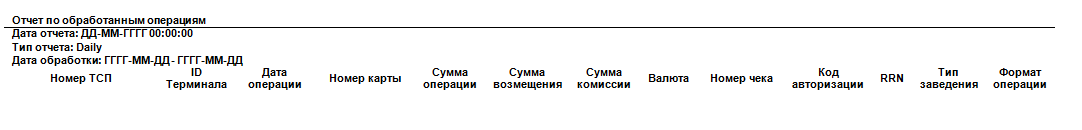 Сумма операциино не более(точная сумма операции цифрами и прописью)(точная сумма операции цифрами и прописью)(Указывается максимально возможная сумма операции цифрами и прописью в случае, когда точная сумма операции не известна)Дата операциино не позднее(предполагаемая дата совершения операции)(предполагаемая дата совершения операции)(Указывается дата, по истечении которой настоящее Распоряжение утрачивает силу, в случае, когда точная дата совершения операции не известна)Дополнительные условия (при наличии):Дополнительные условия (при наличии):Наименование Организации:Наименование Торговой точки:Место нахождения Организации (с индексом):Фактический адрес Торговой точки (с индексом):Размер торговой площади Торговой точки:Проезд к Торговой точке (ст. метро):График работы Организации:График работы Торговой точки:ФИО и телефон Директора:ФИО и телефон Главного бухгалтера:ФИО и телефон ответственного сотрудника:Телефон Торговой точки:ОКАТО:ОКПО:ОКВЭД:Наименование Торговой точки (не более 22 символов, учитывая пробелы)Наименование Торговой точки (не более 22 символов, учитывая пробелы)Наименование Торговой точки (не более 22 символов, учитывая пробелы)Наименование Торговой точки (не более 22 символов, учитывая пробелы)Наименование Торговой точки (не более 22 символов, учитывая пробелы)Наименование Торговой точки (не более 22 символов, учитывая пробелы)Наименование Торговой точки (не более 22 символов, учитывая пробелы)Наименование Торговой точки (не более 22 символов, учитывая пробелы)Наименование Торговой точки (не более 22 символов, учитывая пробелы)Наименование Торговой точки (не более 22 символов, учитывая пробелы)Наименование Торговой точки (не более 22 символов, учитывая пробелы)Наименование Торговой точки (не более 22 символов, учитывая пробелы)Наименование Торговой точки (не более 22 символов, учитывая пробелы)Наименование Торговой точки (не более 22 символов, учитывая пробелы)Наименование Торговой точки (не более 22 символов, учитывая пробелы)Наименование Торговой точки (не более 22 символов, учитывая пробелы)Наименование Торговой точки (не более 22 символов, учитывая пробелы)Наименование Торговой точки (не более 22 символов, учитывая пробелы)Наименование Торговой точки (не более 22 символов, учитывая пробелы)Наименование Торговой точки (не более 22 символов, учитывая пробелы)Наименование Торговой точки (не более 22 символов, учитывая пробелы)Наименование Торговой точки (не более 22 символов, учитывая пробелы)Наименование Торговой точки (не более 22 символов, учитывая пробелы)Наименование Торговой точки (не более 22 символов, учитывая пробелы)Наименование Торговой точки (не более 22 символов, учитывая пробелы)Наименование Торговой точки (не более 22 символов, учитывая пробелы)Наименование Торговой точки (не более 22 символов, учитывая пробелы)Наименование Торговой точки (не более 22 символов, учитывая пробелы)Фактический адрес Торговой точки (улица, дом)Фактический адрес Торговой точки (улица, дом)Фактический адрес Торговой точки (улица, дом)Фактический адрес Торговой точки (улица, дом)Фактический адрес Торговой точки (улица, дом)Фактический адрес Торговой точки (улица, дом)Фактический адрес Торговой точки (улица, дом)Фактический адрес Торговой точки (улица, дом)Фактический адрес Торговой точки (улица, дом)Фактический адрес Торговой точки (улица, дом)Фактический адрес Торговой точки (улица, дом)Фактический адрес Торговой точки (улица, дом)Фактический адрес Торговой точки (улица, дом)Фактический адрес Торговой точки (улица, дом)Фактический адрес Торговой точки (улица, дом)Фактический адрес Торговой точки (улица, дом)Фактический адрес Торговой точки (улица, дом)Фактический адрес Торговой точки (улица, дом)Фактический адрес Торговой точки (улица, дом)Фактический адрес Торговой точки (улица, дом)Фактический адрес Торговой точки (улица, дом)Фактический адрес Торговой точки (улица, дом)Фактический адрес Торговой точки (улица, дом)Фактический адрес Торговой точки (улица, дом)Фактический адрес Торговой точки (улица, дом)Фактический адрес Торговой точки (улица, дом)Фактический адрес Торговой точки (улица, дом)Фактический адрес Торговой точки (улица, дом)Фактический адрес Торговой точки (город, страна, индекс)Фактический адрес Торговой точки (город, страна, индекс)Фактический адрес Торговой точки (город, страна, индекс)Фактический адрес Торговой точки (город, страна, индекс)Фактический адрес Торговой точки (город, страна, индекс)Фактический адрес Торговой точки (город, страна, индекс)Фактический адрес Торговой точки (город, страна, индекс)Фактический адрес Торговой точки (город, страна, индекс)Фактический адрес Торговой точки (город, страна, индекс)Фактический адрес Торговой точки (город, страна, индекс)Фактический адрес Торговой точки (город, страна, индекс)Фактический адрес Торговой точки (город, страна, индекс)Фактический адрес Торговой точки (город, страна, индекс)Фактический адрес Торговой точки (город, страна, индекс)Фактический адрес Торговой точки (город, страна, индекс)Фактический адрес Торговой точки (город, страна, индекс)Фактический адрес Торговой точки (город, страна, индекс)Фактический адрес Торговой точки (город, страна, индекс)Фактический адрес Торговой точки (город, страна, индекс)Фактический адрес Торговой точки (город, страна, индекс)Фактический адрес Торговой точки (город, страна, индекс)Фактический адрес Торговой точки (город, страна, индекс)Фактический адрес Торговой точки (город, страна, индекс)Фактический адрес Торговой точки (город, страна, индекс)Фактический адрес Торговой точки (город, страна, индекс)Фактический адрес Торговой точки (город, страна, индекс)Фактический адрес Торговой точки (город, страна, индекс)Фактический адрес Торговой точки (город, страна, индекс)Перечень Платежных систем, Карты которых принимаются в Торговой точке в целях осуществления ОперацийКарты Платежной системы MasterCard Worldwide да нетКарты Платежной системы Visa International да нетКарты Платежной системы American Express да нетКарты Платежной системы Diners Club International да нетКарты Платежной системы Discover да нетКарты Платежной системы JCB International да нетКарты Платежной системы UnionPay да нетКарты Платежной системы «Мир» да нетКод Торговой точки (по кодификатору Банка):Код Торговой точки (по кодификатору Банка): да  нет     Организация просит АО «Банк Русский Стандарт» предоставить и установить оборудование, а также подключить Электронные терминалы, в том числе инсталлировать криптографические ключи, согласно Таблице 1:Таблица 1    да  нет     Организация просит АО «Банк Русский Стандарт» предоставить и установить оборудование, а также подключить Электронные терминалы, в том числе инсталлировать криптографические ключи, согласно Таблице 1:Таблица 1    да  нет     Организация просит АО «Банк Русский Стандарт» предоставить и установить оборудование, а также подключить Электронные терминалы, в том числе инсталлировать криптографические ключи, согласно Таблице 1:Таблица 1    да  нет     Организация просит АО «Банк Русский Стандарт» предоставить и установить оборудование, а также подключить Электронные терминалы, в том числе инсталлировать криптографические ключи, согласно Таблице 1:Таблица 1    да  нет     Организация просит АО «Банк Русский Стандарт» предоставить и установить оборудование, а также подключить Электронные терминалы, в том числе инсталлировать криптографические ключи, согласно Таблице 1:Таблица 1    да  нет     Организация просит АО «Банк Русский Стандарт» предоставить и установить оборудование, а также подключить Электронные терминалы, в том числе инсталлировать криптографические ключи, согласно Таблице 1:Таблица 1    да  нет     Организация просит АО «Банк Русский Стандарт» предоставить и установить оборудование, а также подключить Электронные терминалы, в том числе инсталлировать криптографические ключи, согласно Таблице 1:Таблица 1    да  нет     Организация просит АО «Банк Русский Стандарт» предоставить и установить оборудование, а также подключить Электронные терминалы, в том числе инсталлировать криптографические ключи, согласно Таблице 1:Таблица 1    да  нет     Организация просит АО «Банк Русский Стандарт» предоставить и установить оборудование, а также подключить Электронные терминалы, в том числе инсталлировать криптографические ключи, согласно Таблице 1:Таблица 1    да  нет     Организация просит АО «Банк Русский Стандарт» предоставить и установить оборудование, а также подключить Электронные терминалы, в том числе инсталлировать криптографические ключи, согласно Таблице 1:Таблица 1    да  нет     Организация просит АО «Банк Русский Стандарт» предоставить и установить оборудование, а также подключить Электронные терминалы, в том числе инсталлировать криптографические ключи, согласно Таблице 1:Таблица 1    да  нет     Организация просит АО «Банк Русский Стандарт» предоставить и установить оборудование, а также подключить Электронные терминалы, в том числе инсталлировать криптографические ключи, согласно Таблице 1:Таблица 1    да  нет     Организация просит АО «Банк Русский Стандарт» предоставить и установить оборудование, а также подключить Электронные терминалы, в том числе инсталлировать криптографические ключи, согласно Таблице 1:Таблица 1    да  нет     Организация просит АО «Банк Русский Стандарт» предоставить и установить оборудование, а также подключить Электронные терминалы, в том числе инсталлировать криптографические ключи, согласно Таблице 1:Таблица 1   Наименование и количество необходимого оборудования, предоставляемого Банком: Импринтер __________      Электронный терминал ___________                                                                                Импринтер __________      Электронный терминал ___________                                                                                Импринтер __________      Электронный терминал ___________                                                                                Импринтер __________      Электронный терминал ___________                                                                                Импринтер __________      Электронный терминал ___________                                                                                Импринтер __________      Электронный терминал ___________                                                                                Импринтер __________      Электронный терминал ___________                                                                                Импринтер __________      Электронный терминал ___________                                                                                Импринтер __________      Электронный терминал ___________                                                                                Импринтер __________      Электронный терминал ___________                                                                                Импринтер __________      Электронный терминал ___________                                                                                Импринтер __________      Электронный терминал ___________                                                                                Импринтер __________      Электронный терминал ___________                                                                                Импринтер __________      Электронный терминал ___________                                                                                Импринтер __________      Электронный терминал ___________                                                                               Наименование и количество необходимого оборудования, предоставляемого Банком:                            (количество)                                                       (количество)                            (количество)                                                       (количество)                            (количество)                                                       (количество)                            (количество)                                                       (количество)                            (количество)                                                       (количество)                            (количество)                                                       (количество)                            (количество)                                                       (количество)                            (количество)                                                       (количество)                            (количество)                                                       (количество)                            (количество)                                                       (количество)                            (количество)                                                       (количество)                            (количество)                                                       (количество)                            (количество)                                                       (количество)                            (количество)                                                       (количество)                            (количество)                                                       (количество) да  нет     Организация просит АО «Банк Русский Стандарт» установить оборудование, а также подключить Электронные терминалы, в том числе инсталлировать криптографические ключи, согласно Таблице 2:Таблица 2 да  нет     Организация просит АО «Банк Русский Стандарт» установить оборудование, а также подключить Электронные терминалы, в том числе инсталлировать криптографические ключи, согласно Таблице 2:Таблица 2 да  нет     Организация просит АО «Банк Русский Стандарт» установить оборудование, а также подключить Электронные терминалы, в том числе инсталлировать криптографические ключи, согласно Таблице 2:Таблица 2 да  нет     Организация просит АО «Банк Русский Стандарт» установить оборудование, а также подключить Электронные терминалы, в том числе инсталлировать криптографические ключи, согласно Таблице 2:Таблица 2 да  нет     Организация просит АО «Банк Русский Стандарт» установить оборудование, а также подключить Электронные терминалы, в том числе инсталлировать криптографические ключи, согласно Таблице 2:Таблица 2 да  нет     Организация просит АО «Банк Русский Стандарт» установить оборудование, а также подключить Электронные терминалы, в том числе инсталлировать криптографические ключи, согласно Таблице 2:Таблица 2 да  нет     Организация просит АО «Банк Русский Стандарт» установить оборудование, а также подключить Электронные терминалы, в том числе инсталлировать криптографические ключи, согласно Таблице 2:Таблица 2 да  нет     Организация просит АО «Банк Русский Стандарт» установить оборудование, а также подключить Электронные терминалы, в том числе инсталлировать криптографические ключи, согласно Таблице 2:Таблица 2 да  нет     Организация просит АО «Банк Русский Стандарт» установить оборудование, а также подключить Электронные терминалы, в том числе инсталлировать криптографические ключи, согласно Таблице 2:Таблица 2 да  нет     Организация просит АО «Банк Русский Стандарт» установить оборудование, а также подключить Электронные терминалы, в том числе инсталлировать криптографические ключи, согласно Таблице 2:Таблица 2 да  нет     Организация просит АО «Банк Русский Стандарт» установить оборудование, а также подключить Электронные терминалы, в том числе инсталлировать криптографические ключи, согласно Таблице 2:Таблица 2 да  нет     Организация просит АО «Банк Русский Стандарт» установить оборудование, а также подключить Электронные терминалы, в том числе инсталлировать криптографические ключи, согласно Таблице 2:Таблица 2 да  нет     Организация просит АО «Банк Русский Стандарт» установить оборудование, а также подключить Электронные терминалы, в том числе инсталлировать криптографические ключи, согласно Таблице 2:Таблица 2 да  нет     Организация просит АО «Банк Русский Стандарт» установить оборудование, а также подключить Электронные терминалы, в том числе инсталлировать криптографические ключи, согласно Таблице 2:Таблица 2 да  нет     Организация просит АО «Банк Русский Стандарт» установить оборудование, а также подключить Электронные терминалы, в том числе инсталлировать криптографические ключи, согласно Таблице 2:Таблица 2 да  нет     Организация просит АО «Банк Русский Стандарт» установить оборудование, а также подключить Электронные терминалы, в том числе инсталлировать криптографические ключи, согласно Таблице 2:Таблица 2 да  нет     Организация просит АО «Банк Русский Стандарт» установить оборудование, а также подключить Электронные терминалы, в том числе инсталлировать криптографические ключи, согласно Таблице 2:Таблица 2 да  нет     Организация просит АО «Банк Русский Стандарт» установить оборудование, а также подключить Электронные терминалы, в том числе инсталлировать криптографические ключи, согласно Таблице 2:Таблица 2Наименование и количество оборудования, принадлежащего Организации:Наименование и количество оборудования, принадлежащего Организации:Наименование и количество оборудования, принадлежащего Организации:Наименование и количество оборудования, принадлежащего Организации:Наименование и количество оборудования, принадлежащего Организации:Наименование и количество оборудования, принадлежащего Организации:Наименование и количество оборудования, принадлежащего Организации:Наименование и количество оборудования, принадлежащего Организации:Наименование и количество оборудования, принадлежащего Организации:Наименование и количество оборудования, принадлежащего Организации:Наименование и количество оборудования, принадлежащего Организации:Наименование и количество оборудования, принадлежащего Организации:Наименование и количество оборудования, принадлежащего Организации:Наименование и количество оборудования, принадлежащего Организации:Код менеджера Банка:Код менеджера Банка:Необходимость изготовления клише Импринтера:Необходимость изготовления клише Импринтера:изготавливать                       не изготавливать     изготавливать                       не изготавливать     изготавливать                       не изготавливать     изготавливать                       не изготавливать     изготавливать                       не изготавливать     изготавливать                       не изготавливать     изготавливать                       не изготавливать     изготавливать                       не изготавливать     изготавливать                       не изготавливать     изготавливать                       не изготавливать     изготавливать                       не изготавливать     изготавливать                       не изготавливать     изготавливать                       не изготавливать     изготавливать                       не изготавливать     изготавливать                       не изготавливать     Автоматическая сверка итогов на Электронном терминале:           ___________________________________                                                                                            (Время сверки. Формат 24:00)Автоматическая сверка итогов на Электронном терминале:           ___________________________________                                                                                            (Время сверки. Формат 24:00)Автоматическая сверка итогов на Электронном терминале:           ___________________________________                                                                                            (Время сверки. Формат 24:00)Автоматическая сверка итогов на Электронном терминале:           ___________________________________                                                                                            (Время сверки. Формат 24:00)Автоматическая сверка итогов на Электронном терминале:           ___________________________________                                                                                            (Время сверки. Формат 24:00)Автоматическая сверка итогов на Электронном терминале:           ___________________________________                                                                                            (Время сверки. Формат 24:00)Автоматическая сверка итогов на Электронном терминале:           ___________________________________                                                                                            (Время сверки. Формат 24:00)Автоматическая сверка итогов на Электронном терминале:           ___________________________________                                                                                            (Время сверки. Формат 24:00)Автоматическая сверка итогов на Электронном терминале:           ___________________________________                                                                                            (Время сверки. Формат 24:00)Автоматическая сверка итогов на Электронном терминале:           ___________________________________                                                                                            (Время сверки. Формат 24:00)Автоматическая сверка итогов на Электронном терминале:           ___________________________________                                                                                            (Время сверки. Формат 24:00)Автоматическая сверка итогов на Электронном терминале:           ___________________________________                                                                                            (Время сверки. Формат 24:00)Автоматическая сверка итогов на Электронном терминале:           ___________________________________                                                                                            (Время сверки. Формат 24:00)Автоматическая сверка итогов на Электронном терминале:           ___________________________________                                                                                            (Время сверки. Формат 24:00)Автоматическая сверка итогов на Электронном терминале:           ___________________________________                                                                                            (Время сверки. Формат 24:00)Автоматическая сверка итогов на Электронном терминале:           ___________________________________                                                                                            (Время сверки. Формат 24:00)Автоматическая сверка итогов на Электронном терминале:           ___________________________________                                                                                            (Время сверки. Формат 24:00)Тип подключения Электронного терминала:                                                                                                           (обязательное заполнение)MODEM                         Ethernet                                       GPRS                                                             прочее _____________________От имени Организации:От имени Организации:Наименование и модель оборудованияКод Торговой точки(по кодификатору Банка)Серийный/инвентарный номер оборудованияКоличество_________________________________________________(ФИО и наименование должности уполномоченного сотрудника)_________________________________________________(ФИО и наименование должности уполномоченного сотрудника)_________	___________________(подпись)	(расшифровка подписи)____________________________________________	___________________(подпись) 	(расшифровка подписи)Наименование и модель оборудованияКод Торговой точки (по кодификатору Банка)Серийный/инвентарный номер оборудованияСтоимость оборудования без НДС, руб.Сумма НДС (18%), руб.Стоимость оборудования включая НДС (18%), руб. КоличествоИтого:ХХНаименование и модель оборудованияКод Торговой точки (по кодификатору Банка)Серийный/инвентарный номер оборудованияСтоимость оборудования без НДС, руб.Сумма НДС (18%), руб.Стоимость оборудования включая НДС (18%), руб. КоличествоИтого:ХХ_________________________________________________(ФИО и наименование должности уполномоченного сотрудника)_________________________________________________(ФИО и наименование должности уполномоченного сотрудника)_________	___________________(подпись)	(расшифровка подписи)_________	___________________(подпись) 	(расшифровка подписи)Наименование и модель оборудованияКод Торговой точки (по кодификатору Банка)Серийный/инвентарный номер оборудованияСтоимость оборудования без НДС, руб.Сумма НДС (18%), руб.Стоимость оборудования включая НДС (18%), руб. КоличествоИтого:ХХНаименование и модель оборудованияКод Торговой точки (по кодификатору Банка)Серийный/инвентарный номер оборудованияСтоимость оборудования без НДС, руб.Сумма НДС (18%), руб.Стоимость оборудования включая НДС (18%), руб. КоличествоИтого:ХХ_________________________________________________(ФИО и наименование должности уполномоченного сотрудника)_________________________________________________(ФИО и наименование должности уполномоченного сотрудника)_________	___________________(подпись)	(расшифровка подписи)_________	___________________(подпись) 	(расшифровка подписи)1. Бланки Слипов с номерами споспоспоспоспо_________________________________________________(ФИО и наименование должности уполномоченного сотрудника)_________________________________________________(ФИО и наименование должности уполномоченного сотрудника)_________	___________________(подпись)	(расшифровка подписи)_________	___________________(подпись) 	(расшифровка подписи)Наименование и модель оборудованияКод Торговой точкиСерийный/инвентарный  номер оборудованияСтоимость оборудования без НДС, руб.Сумма НДС (18%), руб.Стоимость оборудования включая НДС (18%), руб. Количество, шт.Итого:ХХ_________________________________________________(ФИО и наименование должности уполномоченного сотрудника)_________________________________________________(ФИО и наименование должности уполномоченного сотрудника)_________	___________________(подпись)	(расшифровка подписи)_________	___________________(подпись) 	(расшифровка подписи)Наименование Торговой точки: Фактический адрес Торговой точки:Номер клише Импринтера:Наименование Торговой точки: Фактический адрес Торговой точки:Номер клише Импринтера:Наименование Торговой точки: Фактический адрес Торговой точки:Номер клише Импринтера:Наименование Торговой точки: Фактический адрес Торговой точки:Номер клише Импринтера:№ п/пНомер КартыНомер КартыНомер КартыНомер КартыНомер КартыНомер КартыНомер КартыНомер КартыНомер КартыНомер КартыНомер КартыНомер КартыНомер КартыНомер КартыНомер КартыНомер КартыНомер КартыНомер КартыНомер КартыСумма указанная в Слипе(в рублях РФ)Сумма указанная в Слипе(в рублях РФ)Сумма указанная в Слипе(в рублях РФ)Сумма указанная в Слипе(в рублях РФ)Сумма указанная в Слипе(в рублях РФ)Сумма указанная в Слипе(в рублях РФ)Сумма указанная в Слипе(в рублях РФ)Сумма указанная в Слипе(в рублях РФ)Сумма указанная в Слипе(в рублях РФ)Сумма указанная в Слипе(в рублях РФ)Сумма указанная в Слипе(в рублях РФ)Руб.копРуб.копРуб.копИТОГО:ИТОГО:ИТОГО:ИТОГО:ИТОГО:ИТОГО:ИТОГО:ИТОГО:ИТОГО:ИТОГО:ИТОГО:ИТОГО:ИТОГО:ИТОГО:ИТОГО:ИТОГО:ИТОГО:ИТОГО:ИТОГО:ИТОГО:Руб.Дата заполнения "___"_____________20____М.П.№ п/пНомер КартыНомер КартыНомер КартыНомер КартыНомер КартыНомер КартыНомер КартыНомер КартыНомер КартыНомер КартыНомер КартыНомер КартыНомер КартыНомер КартыНомер КартыНомер КартыНомер КартыНомер КартыНомер КартыСумма указанная в Слипе(в рублях РФ)Сумма указанная в Слипе(в рублях РФ)Сумма указанная в Слипе(в рублях РФ)Сумма указанная в Слипе(в рублях РФ)Сумма указанная в Слипе(в рублях РФ)Сумма указанная в Слипе(в рублях РФ)Сумма указанная в Слипе(в рублях РФ)Сумма указанная в Слипе(в рублях РФ)Сумма указанная в Слипе(в рублях РФ)Сумма указанная в Слипе(в рублях РФ)Сумма указанная в Слипе(в рублях РФ)Руб.копРуб.копРуб.копИТОГО:ИТОГО:ИТОГО:ИТОГО:ИТОГО:ИТОГО:ИТОГО:ИТОГО:ИТОГО:ИТОГО:ИТОГО:ИТОГО:ИТОГО:ИТОГО:ИТОГО:ИТОГО:ИТОГО:ИТОГО:ИТОГО:ИТОГО:Руб.Получено Банком "___"_____________20____М.П.Наименование Торговой точки: Фактический адрес Торговой точки:Номер клише Импринтера:Наименование Торговой точки: Фактический адрес Торговой точки:Номер клише Импринтера:Наименование Торговой точки: Фактический адрес Торговой точки:Номер клише Импринтера:Наименование Торговой точки: Фактический адрес Торговой точки:Номер клише Импринтера:№ п/пНомер КартыНомер КартыНомер КартыНомер КартыНомер КартыНомер КартыНомер КартыНомер КартыНомер КартыНомер КартыНомер КартыНомер КартыНомер КартыНомер КартыНомер КартыНомер КартыНомер КартыНомер КартыНомер КартыСумма, указанная в Слипе(в рублях РФ)Сумма, указанная в Слипе(в рублях РФ)Сумма, указанная в Слипе(в рублях РФ)Сумма, указанная в Слипе(в рублях РФ)Сумма, указанная в Слипе(в рублях РФ)Сумма, указанная в Слипе(в рублях РФ)Сумма, указанная в Слипе(в рублях РФ)Сумма, указанная в Слипе(в рублях РФ)Сумма, указанная в Слипе(в рублях РФ)Сумма, указанная в Слипе(в рублях РФ)Сумма, указанная в Слипе(в рублях РФ)Руб.копРуб.копРуб.копИТОГО:ИТОГО:ИТОГО:ИТОГО:ИТОГО:ИТОГО:ИТОГО:ИТОГО:ИТОГО:ИТОГО:ИТОГО:ИТОГО:ИТОГО:ИТОГО:ИТОГО:ИТОГО:ИТОГО:ИТОГО:ИТОГО:ИТОГО:Руб.Дата заполнения "___"_____________20___М.П.№ п/пНомер КартыНомер КартыНомер КартыНомер КартыНомер КартыНомер КартыНомер КартыНомер КартыНомер КартыНомер КартыНомер КартыНомер КартыНомер КартыНомер КартыНомер КартыНомер КартыНомер КартыНомер КартыНомер КартыСумма Слипа(в рублях РФ)Сумма Слипа(в рублях РФ)Сумма Слипа(в рублях РФ)Сумма Слипа(в рублях РФ)Сумма Слипа(в рублях РФ)Сумма Слипа(в рублях РФ)Сумма Слипа(в рублях РФ)Сумма Слипа(в рублях РФ)Сумма Слипа(в рублях РФ)Сумма Слипа(в рублях РФ)Сумма Слипа(в рублях РФ)Руб.копРуб.копРуб.копИТОГО:ИТОГО:ИТОГО:ИТОГО:ИТОГО:ИТОГО:ИТОГО:ИТОГО:ИТОГО:ИТОГО:ИТОГО:ИТОГО:ИТОГО:ИТОГО:ИТОГО:ИТОГО:ИТОГО:ИТОГО:ИТОГО:ИТОГО:Руб.Получено Банком "___"_____________20___М.П.Наименование Организации:Адрес Организации (с индексом):ФИО и телефон уполномоченного работника:Заявку составил:Контактный телефон:Адрес электронной почты:Наименование Торговой точки (кириллица):Наименование Торговой точки (латиница):Фактический адрес Торговой точки с индексом (кириллица)Фактический адрес Торговой точки с индексом (латиница)Телефон Торговой точкиФИО и телефон Директора/Ответственного сотрудникаГрафик работы Торговой точкиВид деятельности/ассортимент товараКод Торговой точкиКод менеджера БанкаНаименование и количество оборудования      Импринтер __________      Электронный терминал ___________                                                                                Импринтер __________      Электронный терминал ___________                                                                               Необходимость изготовления клише Импринтера изготавливать                       не изготавливать                     изготавливать                       не изготавливать                    Тип подключения Электронного терминала MODEM   Ethernet   GPRS  прочее _____________________Наименование Торговой точки (кириллица):Наименование Торговой точки (латиница):Фактический адрес Торговой точки с индексом (кириллица)Фактический адрес Торговой точки с индексом (латиница)Телефон Торговой точкиФИО и телефон Директора/Ответственного сотрудникаГрафик работы Торговой точкиВид деятельности/ассортимент товараКод Торговой точкиКод менеджера БанкаОбщее количество Импринтеров:Необходимость изготовления клише Импринтера: изготавливать                       не изготавливать                              изготавливать                       не изготавливать                             Общее количество Электронных терминалов:Наименование и модель Электронного терминала:Серийный номер Электронного терминала:Серийный номер Электронного терминала:Тип подключения Электронного терминала MODEM   Ethernet   GPRS  прочее _____________________Адрес электронной почты для направления ОтчетовОрганизация___________________________/______________________/Операций на сумму, не превышающую 1000 (Одну тысячу) рублей Российской Федерации (п.3.1 Приложения №1 к Условиям) с использованием Карт следующих Платежных систем:Операций на сумму, не превышающую 1000 (Одну тысячу) рублей Российской Федерации (п.3.1 Приложения №1 к Условиям) с использованием Карт следующих Платежных систем: да нетMasterCard Worldwide1    да нетVisa International2            да нетAmerican Express3          да нетОпераций, совершаемых при бронировании проживания в гостинице, а также применять процедуру ускоренного расчета по окончании проживания в гостинице (ускоренный Checkout) (п.3.3, п.3.4 Приложения №1 к Условиям)Операций, совершаемых при бронировании проживания в гостинице, а также применять процедуру ускоренного расчета по окончании проживания в гостинице (ускоренный Checkout) (п.3.3, п.3.4 Приложения №1 к Условиям) да нетОпераций, совершаемых с использованием Карты без присутствия ее Держателя (п.3.2 Приложения №1 к Условиям)Операций, совершаемых с использованием Карты без присутствия ее Держателя (п.3.2 Приложения №1 к Условиям) да нетКарты Платежной системы MasterCard Worldwide  да нетКарты Платежной системы Visa International да нетКарты Платежной системы American Express да нетКарты Платежной системы Diners Club International да нетКарты Платежной системы Discover да нетКарты Платежной системы JCB International да нетКарты Платежной системы UnionPay да нетКарты Платежной системы «Мир» да нетОт имени Организации От имени Организации ФИО и наименование должности уполномоченного представителяФИО и наименование должности уполномоченного представителяПодпись М.П. (при наличии)От имени Организации От имени Организации ФИО и наименование должности уполномоченного представителяФИО и наименование должности уполномоченного представителяПодпись М.П. (при наличии)